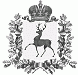 АДМИНИСТРАЦИЯ ШАРАНГСКОГО МУНИЦИПАЛЬНОГО РАЙОНАНИЖЕГОРОДСКОЙ ОБЛАСТИПОСТАНОВЛЕНИЕот 01.02.2021	N 51О внесении изменений в муниципальную программу «Управление муниципальными финансами Шарангского муниципального района», утвержденную постановлением администрации Шарангского муниципального района от 21 сентября 2018 года № 444 В целях приведения в соответствие с решением Земского собрания Шарангского муниципального района от 24.12.2020 года № 42 «О районном бюджете на 2021 год и на плановый период 2022 и 2023 годов» администрация Шарангского муниципального района п о с т а н о в л я е т:1. Внести в муниципальную программу «Управление муниципальными финансами Шарангского муниципального района», утвержденную постановлением администрации Шарангского муниципального района от 21.09.2018 года № 444 (далее - Программа), следующие изменения:1.1.Позицию паспорта Программы «Объемы бюджетных ассигнований Программы за счет районного бюджета» изложить в следующей редакции:«».1.2. В абзаце первом раздела VI «Ресурсное обеспечение Программы» цифры «148 872,5» заменить цифрами «160 512,4», цифры «369 919,5» - цифрами «359 301,6».1.3. В разделе VIII «Подпрограмма 1 «Организация и совершенствование бюджетного процесса Шарангского муниципального района»:1.3.1. Позицию «Объем бюджетных ассигнований Подпрограммы за счет районного бюджета» паспорта Подпрограммы изложить в следующей редакции:«»;1.3.2. В абзаце первом раздела «Ресурсное обеспечение Подпрограммы» цифры «5 000,0» заменить цифрами «5 507,6».1.4. В разделе IX «Подпрограмма 2 «Создание условий для эффективного выполнения собственных и передаваемых полномочий органами местного самоуправления поселений Шарангского муниципального района»:1.4.1.Позицию «Объем бюджетных ассигнований Подпрограммы за счет районного бюджета» паспорта Подпрограммы изложить в следующей редакции:«»;1.4.2. В абзаце первом раздела «Ресурсное обеспечение Подпрограммы» цифры «85 344,9» заменить цифрами «99 548,6», цифры «306 391,9» заменить цифрами «298 337,8».1.5. В разделе X «Подпрограмма 3 «Повышение эффективности бюджетных расходов Шарангского муниципального района»:1.5.1. Позицию «Объем бюджетных ассигнований Подпрограммы за счет районного бюджета» паспорта Подпрограммы изложить в следующей редакции:«»;1.5.2. В абзаце первом раздела «Ресурсное обеспечение Подпрограммы» цифры «6 329,4» заменить цифрами «2 893,1».1.6. В разделе XI «Подпрограмма 4 «Обеспечение реализации муниципальной программы» позицию «Объем бюджетных ассигнований Подпрограммы за счет районного бюджета» паспорта Подпрограммы изложить в следующей редакции:«».2. Приложения 1,3,4 к Программе изложить в новой редакции согласно приложениям 1,2,3 к настоящему постановлению.4. Настоящее постановление вступает в силу со дня его подписания.Глава местного самоуправления	Д.О. ОжигановПриложение 1к постановлению администрацииШарангского муниципального района от 01.02.2021 г. № 51«Приложение 1к муниципальной программе"Управление муниципальными финансами Шарангского муниципального района" Перечень основных мероприятий муниципальной программы "Управление муниципальными финансами Шарангского муниципального района"  ».Приложение 2к постановлению администрацииШарангского муниципального района от 01.02.2021 г. № 51«Приложение 3к муниципальной программе"Управление муниципальными финансами Шарангского муниципального района" Ресурсное обеспечение реализации муниципальнойпрограммы "Управление муниципальными финансами Шарангского муниципального района"за счет средств районного бюджета ».Приложение 3к постановлению администрацииШарангского муниципального района от 01.02.2021 г. № 51«Приложение 4к муниципальной программе "Управление муниципальными финансами Шарангского муниципального района" Прогнозная оценка расходов на реализацию муниципальной программы Шарангского муниципального района "Управление муниципальными финансами Шарангского муниципального района" за счет всех источников ».Объемы бюджетных ассигнований Программы за счет районного бюджета, тыс.рублейГоды реализации программыГоды реализации программыГоды реализации программыГоды реализации программыГоды реализации программыИтого за период реализации муниципальной программыОбъемы бюджетных ассигнований Программы за счет районного бюджета, тыс.рублей2019год2020год2021год2022год2023годИтого за период реализации муниципальной программыПодпрограмма 1. "Организация и совершенствование бюджетного процесса Шарангского муниципального района"507,61 000,02 000,01 000,01 000,05 507,6Подпрограмма 2. "Создание условий для эффективного выполнения собственных и передаваемых полномочий органами местного самоуправления поселений Шарангского муниципального района"17 772,520 421,018 587,222 815,619 952,399 548,6Подпрограмма 3. "Повышение эффективности бюджетных расходов Шарангского муниципального района"1 581,01 312,1---2 893,1Подпрограмма 4. "Обеспечение реализации муниципальной программы"9 972,910 680,910 703,110 603,110 603,152 563,1Итого по муниципальной программе29 834,033 414,0 31 290,334 418,731 555,4160 512,4Объем бюджетных ассигнований Подпрограммы за счет районного бюджета, тыс.рублейГоды реализации подпрограммыГоды реализации подпрограммыГоды реализации подпрограммыГоды реализации подпрограммыГоды реализации подпрограммыИтого за период реализации подпрограммыОбъем бюджетных ассигнований Подпрограммы за счет районного бюджета, тыс.рублей2019 год2020 год2021 год2022 год2023 годИтого за период реализации подпрограммыОбъем бюджетных ассигнований Подпрограммы за счет районного бюджета, тыс.рублей507,61 000,02 000,01 000,01 000,05 507,6Объем бюджетных ассигнований Подпрограммы за счет районного бюджета , тыс.рублейГоды реализации подпрограммыГоды реализации подпрограммыГоды реализации подпрограммыГоды реализации подпрограммыГоды реализации подпрограммыИтого за период реализации подпрограммыОбъем бюджетных ассигнований Подпрограммы за счет районного бюджета , тыс.рублей2019 год2020 год2021 год2022 год2023 годИтого за период реализации подпрограммыОбъем бюджетных ассигнований Подпрограммы за счет районного бюджета , тыс.рублей17 772,520 421,018 587,222 815,619 952,399 548,6Объем бюджетных ассигнований подпрограммы за счет районного бюджета , тыс.рублейГоды реализации подпрограммыГоды реализации подпрограммыГоды реализации подпрограммыГоды реализации подпрограммыГоды реализации подпрограммыИтого за период реализации подпрограммыОбъем бюджетных ассигнований подпрограммы за счет районного бюджета , тыс.рублей2019 год2020 год2021 год2022 год2023 годИтого за период реализации подпрограммыОбъем бюджетных ассигнований подпрограммы за счет районного бюджета , тыс.рублей1 581,01 312,1---2 893,1Объем бюджетных ассигнований Подпрограммы за счет районного бюджета , тыс.рубленйГоды реализации подпрограммыГоды реализации подпрограммыГоды реализации подпрограммыГоды реализации подпрограммыГоды реализации подпрограммыИтого за период реализации подпрограммыОбъем бюджетных ассигнований Подпрограммы за счет районного бюджета , тыс.рубленй2019 год2020 год2021 год2022 год2023 годИтого за период реализации подпрограммыОбъем бюджетных ассигнований Подпрограммы за счет районного бюджета , тыс.рубленй9 972,910 680,910 703,110 603,110 603,152 563,1Наименование основного мероприятияНаименование основного мероприятияСроки выполненияИсполнителимероприятийОбъем финансирования (по годам) за счет средств районного бюджета, тыс. рублейОбъем финансирования (по годам) за счет средств районного бюджета, тыс. рублейОбъем финансирования (по годам) за счет средств районного бюджета, тыс. рублейОбъем финансирования (по годам) за счет средств районного бюджета, тыс. рублейОбъем финансирования (по годам) за счет средств районного бюджета, тыс. рублейОбъем финансирования (по годам) за счет средств районного бюджета, тыс. рублейОбъем финансирования (по годам) за счет средств районного бюджета, тыс. рублейОбъем финансирования (по годам) за счет средств районного бюджета, тыс. рублейНаименование основного мероприятияНаименование основного мероприятияСроки выполненияИсполнителимероприятий201920202021202220222023всеговсегоЦель муниципальной программы - обеспечение сбалансированности и устойчивости бюджета Шарангского муниципального района, повышение эффективности и качества управления муниципальными финансами Шарангского муниципального районаЦель муниципальной программы - обеспечение сбалансированности и устойчивости бюджета Шарангского муниципального района, повышение эффективности и качества управления муниципальными финансами Шарангского муниципального районаЦель муниципальной программы - обеспечение сбалансированности и устойчивости бюджета Шарангского муниципального района, повышение эффективности и качества управления муниципальными финансами Шарангского муниципального районаЦель муниципальной программы - обеспечение сбалансированности и устойчивости бюджета Шарангского муниципального района, повышение эффективности и качества управления муниципальными финансами Шарангского муниципального районаЦель муниципальной программы - обеспечение сбалансированности и устойчивости бюджета Шарангского муниципального района, повышение эффективности и качества управления муниципальными финансами Шарангского муниципального районаЦель муниципальной программы - обеспечение сбалансированности и устойчивости бюджета Шарангского муниципального района, повышение эффективности и качества управления муниципальными финансами Шарангского муниципального районаЦель муниципальной программы - обеспечение сбалансированности и устойчивости бюджета Шарангского муниципального района, повышение эффективности и качества управления муниципальными финансами Шарангского муниципального районаЦель муниципальной программы - обеспечение сбалансированности и устойчивости бюджета Шарангского муниципального района, повышение эффективности и качества управления муниципальными финансами Шарангского муниципального районаЦель муниципальной программы - обеспечение сбалансированности и устойчивости бюджета Шарангского муниципального района, повышение эффективности и качества управления муниципальными финансами Шарангского муниципального районаЦель муниципальной программы - обеспечение сбалансированности и устойчивости бюджета Шарангского муниципального района, повышение эффективности и качества управления муниципальными финансами Шарангского муниципального районаЦель муниципальной программы - обеспечение сбалансированности и устойчивости бюджета Шарангского муниципального района, повышение эффективности и качества управления муниципальными финансами Шарангского муниципального районаЦель муниципальной программы - обеспечение сбалансированности и устойчивости бюджета Шарангского муниципального района, повышение эффективности и качества управления муниципальными финансами Шарангского муниципального районаПодпрограмма 1. Организация и совершенствование бюджетного процесса Шарангского муниципального районаПодпрограмма 1. Организация и совершенствование бюджетного процесса Шарангского муниципального районаПодпрограмма 1. Организация и совершенствование бюджетного процесса Шарангского муниципального районаПодпрограмма 1. Организация и совершенствование бюджетного процесса Шарангского муниципального района507,61 000,02 000,01 000,01 000,01 000,05 507,65 507,6Основное мероприятие 1.1.Совершенствование нормативного правового регулирования и методологического обеспечения бюджетного процессаОсновное мероприятие 1.1.Совершенствование нормативного правового регулирования и методологического обеспечения бюджетного процесса2019-2023 годыФинансовое управление администрации Шарангского муниципального района1.1.1. Внесение изменений в решение Земского собрания Шарангского муниципального района от 27 марта 2008 года № 3 "Об утверждении Положения о бюджетном процессе в Шарангском муниципальном районе"1.1.1. Внесение изменений в решение Земского собрания Шарангского муниципального района от 27 марта 2008 года № 3 "Об утверждении Положения о бюджетном процессе в Шарангском муниципальном районе"1.1.1. Внесение изменений в решение Земского собрания Шарангского муниципального района от 27 марта 2008 года № 3 "Об утверждении Положения о бюджетном процессе в Шарангском муниципальном районе"1.1.1. Внесение изменений в решение Земского собрания Шарангского муниципального района от 27 марта 2008 года № 3 "Об утверждении Положения о бюджетном процессе в Шарангском муниципальном районе"1.1.1. Внесение изменений в решение Земского собрания Шарангского муниципального района от 27 марта 2008 года № 3 "Об утверждении Положения о бюджетном процессе в Шарангском муниципальном районе"1.1.1. Внесение изменений в решение Земского собрания Шарангского муниципального района от 27 марта 2008 года № 3 "Об утверждении Положения о бюджетном процессе в Шарангском муниципальном районе"1.1.1. Внесение изменений в решение Земского собрания Шарангского муниципального района от 27 марта 2008 года № 3 "Об утверждении Положения о бюджетном процессе в Шарангском муниципальном районе"1.1.1. Внесение изменений в решение Земского собрания Шарангского муниципального района от 27 марта 2008 года № 3 "Об утверждении Положения о бюджетном процессе в Шарангском муниципальном районе"1.1.1. Внесение изменений в решение Земского собрания Шарангского муниципального района от 27 марта 2008 года № 3 "Об утверждении Положения о бюджетном процессе в Шарангском муниципальном районе"1.1.1. Внесение изменений в решение Земского собрания Шарангского муниципального района от 27 марта 2008 года № 3 "Об утверждении Положения о бюджетном процессе в Шарангском муниципальном районе"1.1.1. Внесение изменений в решение Земского собрания Шарангского муниципального района от 27 марта 2008 года № 3 "Об утверждении Положения о бюджетном процессе в Шарангском муниципальном районе"1.1.1. Внесение изменений в решение Земского собрания Шарангского муниципального района от 27 марта 2008 года № 3 "Об утверждении Положения о бюджетном процессе в Шарангском муниципальном районе"1.1.2. Разработка плана мероприятий по разработке прогноза социально-экономического развития Шарангского муниципального района, районного бюджета и среднесрочного финансового плана на очередной финансовый год и плановый период1.1.2. Разработка плана мероприятий по разработке прогноза социально-экономического развития Шарангского муниципального района, районного бюджета и среднесрочного финансового плана на очередной финансовый год и плановый период1.1.2. Разработка плана мероприятий по разработке прогноза социально-экономического развития Шарангского муниципального района, районного бюджета и среднесрочного финансового плана на очередной финансовый год и плановый период1.1.2. Разработка плана мероприятий по разработке прогноза социально-экономического развития Шарангского муниципального района, районного бюджета и среднесрочного финансового плана на очередной финансовый год и плановый период1.1.2. Разработка плана мероприятий по разработке прогноза социально-экономического развития Шарангского муниципального района, районного бюджета и среднесрочного финансового плана на очередной финансовый год и плановый период1.1.2. Разработка плана мероприятий по разработке прогноза социально-экономического развития Шарангского муниципального района, районного бюджета и среднесрочного финансового плана на очередной финансовый год и плановый период1.1.2. Разработка плана мероприятий по разработке прогноза социально-экономического развития Шарангского муниципального района, районного бюджета и среднесрочного финансового плана на очередной финансовый год и плановый период1.1.2. Разработка плана мероприятий по разработке прогноза социально-экономического развития Шарангского муниципального района, районного бюджета и среднесрочного финансового плана на очередной финансовый год и плановый период1.1.2. Разработка плана мероприятий по разработке прогноза социально-экономического развития Шарангского муниципального района, районного бюджета и среднесрочного финансового плана на очередной финансовый год и плановый период1.1.2. Разработка плана мероприятий по разработке прогноза социально-экономического развития Шарангского муниципального района, районного бюджета и среднесрочного финансового плана на очередной финансовый год и плановый период1.1.2. Разработка плана мероприятий по разработке прогноза социально-экономического развития Шарангского муниципального района, районного бюджета и среднесрочного финансового плана на очередной финансовый год и плановый период1.1.2. Разработка плана мероприятий по разработке прогноза социально-экономического развития Шарангского муниципального района, районного бюджета и среднесрочного финансового плана на очередной финансовый год и плановый период1.1.3. Разработка основных направлений бюджетной и налоговой политики Шарангского муниципального района на очередной финансовый год и плановый период1.1.3. Разработка основных направлений бюджетной и налоговой политики Шарангского муниципального района на очередной финансовый год и плановый период1.1.3. Разработка основных направлений бюджетной и налоговой политики Шарангского муниципального района на очередной финансовый год и плановый период1.1.3. Разработка основных направлений бюджетной и налоговой политики Шарангского муниципального района на очередной финансовый год и плановый период1.1.3. Разработка основных направлений бюджетной и налоговой политики Шарангского муниципального района на очередной финансовый год и плановый период1.1.3. Разработка основных направлений бюджетной и налоговой политики Шарангского муниципального района на очередной финансовый год и плановый период1.1.3. Разработка основных направлений бюджетной и налоговой политики Шарангского муниципального района на очередной финансовый год и плановый период1.1.3. Разработка основных направлений бюджетной и налоговой политики Шарангского муниципального района на очередной финансовый год и плановый период1.1.3. Разработка основных направлений бюджетной и налоговой политики Шарангского муниципального района на очередной финансовый год и плановый период1.1.3. Разработка основных направлений бюджетной и налоговой политики Шарангского муниципального района на очередной финансовый год и плановый период1.1.3. Разработка основных направлений бюджетной и налоговой политики Шарангского муниципального района на очередной финансовый год и плановый период1.1.3. Разработка основных направлений бюджетной и налоговой политики Шарангского муниципального района на очередной финансовый год и плановый период1.1.4. Разработка порядка, определяющего перечень и коды целевых статей расходов местных бюджетов поселений, финансовое обеспечение которых осуществляется за счет иных межбюджетных трансфертов, имеющих целевое назначение, предоставляемых из районного бюджета1.1.4. Разработка порядка, определяющего перечень и коды целевых статей расходов местных бюджетов поселений, финансовое обеспечение которых осуществляется за счет иных межбюджетных трансфертов, имеющих целевое назначение, предоставляемых из районного бюджета1.1.4. Разработка порядка, определяющего перечень и коды целевых статей расходов местных бюджетов поселений, финансовое обеспечение которых осуществляется за счет иных межбюджетных трансфертов, имеющих целевое назначение, предоставляемых из районного бюджета1.1.4. Разработка порядка, определяющего перечень и коды целевых статей расходов местных бюджетов поселений, финансовое обеспечение которых осуществляется за счет иных межбюджетных трансфертов, имеющих целевое назначение, предоставляемых из районного бюджета1.1.4. Разработка порядка, определяющего перечень и коды целевых статей расходов местных бюджетов поселений, финансовое обеспечение которых осуществляется за счет иных межбюджетных трансфертов, имеющих целевое назначение, предоставляемых из районного бюджета1.1.4. Разработка порядка, определяющего перечень и коды целевых статей расходов местных бюджетов поселений, финансовое обеспечение которых осуществляется за счет иных межбюджетных трансфертов, имеющих целевое назначение, предоставляемых из районного бюджета1.1.4. Разработка порядка, определяющего перечень и коды целевых статей расходов местных бюджетов поселений, финансовое обеспечение которых осуществляется за счет иных межбюджетных трансфертов, имеющих целевое назначение, предоставляемых из районного бюджета1.1.4. Разработка порядка, определяющего перечень и коды целевых статей расходов местных бюджетов поселений, финансовое обеспечение которых осуществляется за счет иных межбюджетных трансфертов, имеющих целевое назначение, предоставляемых из районного бюджета1.1.4. Разработка порядка, определяющего перечень и коды целевых статей расходов местных бюджетов поселений, финансовое обеспечение которых осуществляется за счет иных межбюджетных трансфертов, имеющих целевое назначение, предоставляемых из районного бюджета1.1.4. Разработка порядка, определяющего перечень и коды целевых статей расходов местных бюджетов поселений, финансовое обеспечение которых осуществляется за счет иных межбюджетных трансфертов, имеющих целевое назначение, предоставляемых из районного бюджета1.1.4. Разработка порядка, определяющего перечень и коды целевых статей расходов местных бюджетов поселений, финансовое обеспечение которых осуществляется за счет иных межбюджетных трансфертов, имеющих целевое назначение, предоставляемых из районного бюджета1.1.4. Разработка порядка, определяющего перечень и коды целевых статей расходов местных бюджетов поселений, финансовое обеспечение которых осуществляется за счет иных межбюджетных трансфертов, имеющих целевое назначение, предоставляемых из районного бюджета1.1.5. Разработка порядка применения кодов целевых статей расходов классификации расходов бюджетов при формировании районного бюджета1.1.5. Разработка порядка применения кодов целевых статей расходов классификации расходов бюджетов при формировании районного бюджета1.1.5. Разработка порядка применения кодов целевых статей расходов классификации расходов бюджетов при формировании районного бюджета1.1.5. Разработка порядка применения кодов целевых статей расходов классификации расходов бюджетов при формировании районного бюджета1.1.5. Разработка порядка применения кодов целевых статей расходов классификации расходов бюджетов при формировании районного бюджета1.1.5. Разработка порядка применения кодов целевых статей расходов классификации расходов бюджетов при формировании районного бюджета1.1.5. Разработка порядка применения кодов целевых статей расходов классификации расходов бюджетов при формировании районного бюджета1.1.5. Разработка порядка применения кодов целевых статей расходов классификации расходов бюджетов при формировании районного бюджета1.1.5. Разработка порядка применения кодов целевых статей расходов классификации расходов бюджетов при формировании районного бюджета1.1.5. Разработка порядка применения кодов целевых статей расходов классификации расходов бюджетов при формировании районного бюджета1.1.5. Разработка порядка применения кодов целевых статей расходов классификации расходов бюджетов при формировании районного бюджета1.1.5. Разработка порядка применения кодов целевых статей расходов классификации расходов бюджетов при формировании районного бюджета1.1.6. Разработка проекта постановления администрации Шарангского муниципального района "О мерах по реализации решения Земского собрания Шарангского муниципального района о районном бюджете на очередной финансовый год и плановый период"1.1.6. Разработка проекта постановления администрации Шарангского муниципального района "О мерах по реализации решения Земского собрания Шарангского муниципального района о районном бюджете на очередной финансовый год и плановый период"1.1.6. Разработка проекта постановления администрации Шарангского муниципального района "О мерах по реализации решения Земского собрания Шарангского муниципального района о районном бюджете на очередной финансовый год и плановый период"1.1.6. Разработка проекта постановления администрации Шарангского муниципального района "О мерах по реализации решения Земского собрания Шарангского муниципального района о районном бюджете на очередной финансовый год и плановый период"1.1.6. Разработка проекта постановления администрации Шарангского муниципального района "О мерах по реализации решения Земского собрания Шарангского муниципального района о районном бюджете на очередной финансовый год и плановый период"1.1.6. Разработка проекта постановления администрации Шарангского муниципального района "О мерах по реализации решения Земского собрания Шарангского муниципального района о районном бюджете на очередной финансовый год и плановый период"1.1.6. Разработка проекта постановления администрации Шарангского муниципального района "О мерах по реализации решения Земского собрания Шарангского муниципального района о районном бюджете на очередной финансовый год и плановый период"1.1.6. Разработка проекта постановления администрации Шарангского муниципального района "О мерах по реализации решения Земского собрания Шарангского муниципального района о районном бюджете на очередной финансовый год и плановый период"1.1.6. Разработка проекта постановления администрации Шарангского муниципального района "О мерах по реализации решения Земского собрания Шарангского муниципального района о районном бюджете на очередной финансовый год и плановый период"1.1.6. Разработка проекта постановления администрации Шарангского муниципального района "О мерах по реализации решения Земского собрания Шарангского муниципального района о районном бюджете на очередной финансовый год и плановый период"1.1.6. Разработка проекта постановления администрации Шарангского муниципального района "О мерах по реализации решения Земского собрания Шарангского муниципального района о районном бюджете на очередной финансовый год и плановый период"1.1.6. Разработка проекта постановления администрации Шарангского муниципального района "О мерах по реализации решения Земского собрания Шарангского муниципального района о районном бюджете на очередной финансовый год и плановый период"Основное мероприятие 1.2.Формирование районного бюджета на очередной финансовый год и плановый период2019-2023 годы2019-2023 годыФинансовое управление администрации Шарангского муниципального района1.2.1. Формирование предварительного (планового) реестра расходных обязательств Шарангского муниципального района и уточненного реестра расходных обязательств Шарангского муниципального района на очередной финансовый год и плановый период1.2.1. Формирование предварительного (планового) реестра расходных обязательств Шарангского муниципального района и уточненного реестра расходных обязательств Шарангского муниципального района на очередной финансовый год и плановый период1.2.1. Формирование предварительного (планового) реестра расходных обязательств Шарангского муниципального района и уточненного реестра расходных обязательств Шарангского муниципального района на очередной финансовый год и плановый период1.2.1. Формирование предварительного (планового) реестра расходных обязательств Шарангского муниципального района и уточненного реестра расходных обязательств Шарангского муниципального района на очередной финансовый год и плановый период1.2.1. Формирование предварительного (планового) реестра расходных обязательств Шарангского муниципального района и уточненного реестра расходных обязательств Шарангского муниципального района на очередной финансовый год и плановый период1.2.1. Формирование предварительного (планового) реестра расходных обязательств Шарангского муниципального района и уточненного реестра расходных обязательств Шарангского муниципального района на очередной финансовый год и плановый период1.2.1. Формирование предварительного (планового) реестра расходных обязательств Шарангского муниципального района и уточненного реестра расходных обязательств Шарангского муниципального района на очередной финансовый год и плановый период1.2.1. Формирование предварительного (планового) реестра расходных обязательств Шарангского муниципального района и уточненного реестра расходных обязательств Шарангского муниципального района на очередной финансовый год и плановый период1.2.1. Формирование предварительного (планового) реестра расходных обязательств Шарангского муниципального района и уточненного реестра расходных обязательств Шарангского муниципального района на очередной финансовый год и плановый период1.2.1. Формирование предварительного (планового) реестра расходных обязательств Шарангского муниципального района и уточненного реестра расходных обязательств Шарангского муниципального района на очередной финансовый год и плановый период1.2.1. Формирование предварительного (планового) реестра расходных обязательств Шарангского муниципального района и уточненного реестра расходных обязательств Шарангского муниципального района на очередной финансовый год и плановый период1.2.1. Формирование предварительного (планового) реестра расходных обязательств Шарангского муниципального района и уточненного реестра расходных обязательств Шарангского муниципального района на очередной финансовый год и плановый период1.2.2. Формирование проекта решения Земского собрания Шарангского муниципального района о районном бюджете на очередной финансовый год и необходимых документов и материалов к нему1.2.2. Формирование проекта решения Земского собрания Шарангского муниципального района о районном бюджете на очередной финансовый год и необходимых документов и материалов к нему1.2.2. Формирование проекта решения Земского собрания Шарангского муниципального района о районном бюджете на очередной финансовый год и необходимых документов и материалов к нему1.2.2. Формирование проекта решения Земского собрания Шарангского муниципального района о районном бюджете на очередной финансовый год и необходимых документов и материалов к нему1.2.2. Формирование проекта решения Земского собрания Шарангского муниципального района о районном бюджете на очередной финансовый год и необходимых документов и материалов к нему1.2.2. Формирование проекта решения Земского собрания Шарангского муниципального района о районном бюджете на очередной финансовый год и необходимых документов и материалов к нему1.2.2. Формирование проекта решения Земского собрания Шарангского муниципального района о районном бюджете на очередной финансовый год и необходимых документов и материалов к нему1.2.2. Формирование проекта решения Земского собрания Шарангского муниципального района о районном бюджете на очередной финансовый год и необходимых документов и материалов к нему1.2.2. Формирование проекта решения Земского собрания Шарангского муниципального района о районном бюджете на очередной финансовый год и необходимых документов и материалов к нему1.2.2. Формирование проекта решения Земского собрания Шарангского муниципального района о районном бюджете на очередной финансовый год и необходимых документов и материалов к нему1.2.2. Формирование проекта решения Земского собрания Шарангского муниципального района о районном бюджете на очередной финансовый год и необходимых документов и материалов к нему1.2.2. Формирование проекта решения Земского собрания Шарангского муниципального района о районном бюджете на очередной финансовый год и необходимых документов и материалов к нему1.2.3. Организация проведения публичных слушаний по проекту районного бюджета на очередной финансовый год и плановый период1.2.3. Организация проведения публичных слушаний по проекту районного бюджета на очередной финансовый год и плановый период1.2.3. Организация проведения публичных слушаний по проекту районного бюджета на очередной финансовый год и плановый период1.2.3. Организация проведения публичных слушаний по проекту районного бюджета на очередной финансовый год и плановый период1.2.3. Организация проведения публичных слушаний по проекту районного бюджета на очередной финансовый год и плановый период1.2.3. Организация проведения публичных слушаний по проекту районного бюджета на очередной финансовый год и плановый период1.2.3. Организация проведения публичных слушаний по проекту районного бюджета на очередной финансовый год и плановый период1.2.3. Организация проведения публичных слушаний по проекту районного бюджета на очередной финансовый год и плановый период1.2.3. Организация проведения публичных слушаний по проекту районного бюджета на очередной финансовый год и плановый период1.2.3. Организация проведения публичных слушаний по проекту районного бюджета на очередной финансовый год и плановый период1.2.3. Организация проведения публичных слушаний по проекту районного бюджета на очередной финансовый год и плановый период1.2.3. Организация проведения публичных слушаний по проекту районного бюджета на очередной финансовый год и плановый период1.2.4. Формирование сводной бюджетной росписи районного бюджета на очередной финансовый год и плановый период1.2.4. Формирование сводной бюджетной росписи районного бюджета на очередной финансовый год и плановый период1.2.4. Формирование сводной бюджетной росписи районного бюджета на очередной финансовый год и плановый период1.2.4. Формирование сводной бюджетной росписи районного бюджета на очередной финансовый год и плановый период1.2.4. Формирование сводной бюджетной росписи районного бюджета на очередной финансовый год и плановый период1.2.4. Формирование сводной бюджетной росписи районного бюджета на очередной финансовый год и плановый период1.2.4. Формирование сводной бюджетной росписи районного бюджета на очередной финансовый год и плановый период1.2.4. Формирование сводной бюджетной росписи районного бюджета на очередной финансовый год и плановый период1.2.4. Формирование сводной бюджетной росписи районного бюджета на очередной финансовый год и плановый период1.2.4. Формирование сводной бюджетной росписи районного бюджета на очередной финансовый год и плановый период1.2.4. Формирование сводной бюджетной росписи районного бюджета на очередной финансовый год и плановый период1.2.4. Формирование сводной бюджетной росписи районного бюджета на очередной финансовый год и плановый период1.2.5. Внесение изменений в решение Земского собрания Шарангского муниципального района о районном бюджете на очередной финансовый год и сводную бюджетную роспись районного бюджета1.2.5. Внесение изменений в решение Земского собрания Шарангского муниципального района о районном бюджете на очередной финансовый год и сводную бюджетную роспись районного бюджета1.2.5. Внесение изменений в решение Земского собрания Шарангского муниципального района о районном бюджете на очередной финансовый год и сводную бюджетную роспись районного бюджета1.2.5. Внесение изменений в решение Земского собрания Шарангского муниципального района о районном бюджете на очередной финансовый год и сводную бюджетную роспись районного бюджета1.2.5. Внесение изменений в решение Земского собрания Шарангского муниципального района о районном бюджете на очередной финансовый год и сводную бюджетную роспись районного бюджета1.2.5. Внесение изменений в решение Земского собрания Шарангского муниципального района о районном бюджете на очередной финансовый год и сводную бюджетную роспись районного бюджета1.2.5. Внесение изменений в решение Земского собрания Шарангского муниципального района о районном бюджете на очередной финансовый год и сводную бюджетную роспись районного бюджета1.2.5. Внесение изменений в решение Земского собрания Шарангского муниципального района о районном бюджете на очередной финансовый год и сводную бюджетную роспись районного бюджета1.2.5. Внесение изменений в решение Земского собрания Шарангского муниципального района о районном бюджете на очередной финансовый год и сводную бюджетную роспись районного бюджета1.2.5. Внесение изменений в решение Земского собрания Шарангского муниципального района о районном бюджете на очередной финансовый год и сводную бюджетную роспись районного бюджета1.2.5. Внесение изменений в решение Земского собрания Шарангского муниципального района о районном бюджете на очередной финансовый год и сводную бюджетную роспись районного бюджета1.2.5. Внесение изменений в решение Земского собрания Шарангского муниципального района о районном бюджете на очередной финансовый год и сводную бюджетную роспись районного бюджетаОсновное мероприятие 1.3.Создание условий для роста налоговых и неналоговых доходов консолидированного бюджета Шарангского муниципального района Нижегородской области2019-2023 годы2019-2023 годыФинансовое управление администрации Шарангского муниципального района1.3.1. Проведение мониторинга поступления налоговых и неналоговых доходов в районный бюджет и в бюджеты городского и сельских поселений Шарангского муниципального района1.3.1. Проведение мониторинга поступления налоговых и неналоговых доходов в районный бюджет и в бюджеты городского и сельских поселений Шарангского муниципального района1.3.1. Проведение мониторинга поступления налоговых и неналоговых доходов в районный бюджет и в бюджеты городского и сельских поселений Шарангского муниципального района1.3.1. Проведение мониторинга поступления налоговых и неналоговых доходов в районный бюджет и в бюджеты городского и сельских поселений Шарангского муниципального района1.3.1. Проведение мониторинга поступления налоговых и неналоговых доходов в районный бюджет и в бюджеты городского и сельских поселений Шарангского муниципального района1.3.1. Проведение мониторинга поступления налоговых и неналоговых доходов в районный бюджет и в бюджеты городского и сельских поселений Шарангского муниципального района1.3.1. Проведение мониторинга поступления налоговых и неналоговых доходов в районный бюджет и в бюджеты городского и сельских поселений Шарангского муниципального района1.3.1. Проведение мониторинга поступления налоговых и неналоговых доходов в районный бюджет и в бюджеты городского и сельских поселений Шарангского муниципального района1.3.1. Проведение мониторинга поступления налоговых и неналоговых доходов в районный бюджет и в бюджеты городского и сельских поселений Шарангского муниципального района1.3.1. Проведение мониторинга поступления налоговых и неналоговых доходов в районный бюджет и в бюджеты городского и сельских поселений Шарангского муниципального района1.3.1. Проведение мониторинга поступления налоговых и неналоговых доходов в районный бюджет и в бюджеты городского и сельских поселений Шарангского муниципального района1.3.1. Проведение мониторинга поступления налоговых и неналоговых доходов в районный бюджет и в бюджеты городского и сельских поселений Шарангского муниципального района1.3.2. Проведение мониторинга осуществляемых руководителями хозяйствующих субъектов мероприятий, направленных на увеличение организациями и индивидуальными предпринимателями размера заработной платы до среднего уровня по видам экономической деятельности по Нижегородской области и предотвращения случаев выплаты "теневой" заработной платы1.3.2. Проведение мониторинга осуществляемых руководителями хозяйствующих субъектов мероприятий, направленных на увеличение организациями и индивидуальными предпринимателями размера заработной платы до среднего уровня по видам экономической деятельности по Нижегородской области и предотвращения случаев выплаты "теневой" заработной платы1.3.2. Проведение мониторинга осуществляемых руководителями хозяйствующих субъектов мероприятий, направленных на увеличение организациями и индивидуальными предпринимателями размера заработной платы до среднего уровня по видам экономической деятельности по Нижегородской области и предотвращения случаев выплаты "теневой" заработной платы1.3.2. Проведение мониторинга осуществляемых руководителями хозяйствующих субъектов мероприятий, направленных на увеличение организациями и индивидуальными предпринимателями размера заработной платы до среднего уровня по видам экономической деятельности по Нижегородской области и предотвращения случаев выплаты "теневой" заработной платы1.3.2. Проведение мониторинга осуществляемых руководителями хозяйствующих субъектов мероприятий, направленных на увеличение организациями и индивидуальными предпринимателями размера заработной платы до среднего уровня по видам экономической деятельности по Нижегородской области и предотвращения случаев выплаты "теневой" заработной платы1.3.2. Проведение мониторинга осуществляемых руководителями хозяйствующих субъектов мероприятий, направленных на увеличение организациями и индивидуальными предпринимателями размера заработной платы до среднего уровня по видам экономической деятельности по Нижегородской области и предотвращения случаев выплаты "теневой" заработной платы1.3.2. Проведение мониторинга осуществляемых руководителями хозяйствующих субъектов мероприятий, направленных на увеличение организациями и индивидуальными предпринимателями размера заработной платы до среднего уровня по видам экономической деятельности по Нижегородской области и предотвращения случаев выплаты "теневой" заработной платы1.3.2. Проведение мониторинга осуществляемых руководителями хозяйствующих субъектов мероприятий, направленных на увеличение организациями и индивидуальными предпринимателями размера заработной платы до среднего уровня по видам экономической деятельности по Нижегородской области и предотвращения случаев выплаты "теневой" заработной платы1.3.2. Проведение мониторинга осуществляемых руководителями хозяйствующих субъектов мероприятий, направленных на увеличение организациями и индивидуальными предпринимателями размера заработной платы до среднего уровня по видам экономической деятельности по Нижегородской области и предотвращения случаев выплаты "теневой" заработной платы1.3.2. Проведение мониторинга осуществляемых руководителями хозяйствующих субъектов мероприятий, направленных на увеличение организациями и индивидуальными предпринимателями размера заработной платы до среднего уровня по видам экономической деятельности по Нижегородской области и предотвращения случаев выплаты "теневой" заработной платы1.3.2. Проведение мониторинга осуществляемых руководителями хозяйствующих субъектов мероприятий, направленных на увеличение организациями и индивидуальными предпринимателями размера заработной платы до среднего уровня по видам экономической деятельности по Нижегородской области и предотвращения случаев выплаты "теневой" заработной платы1.3.2. Проведение мониторинга осуществляемых руководителями хозяйствующих субъектов мероприятий, направленных на увеличение организациями и индивидуальными предпринимателями размера заработной платы до среднего уровня по видам экономической деятельности по Нижегородской области и предотвращения случаев выплаты "теневой" заработной платы1.3.3. Проведение работы по выявлению организаций, осуществляющих деятельность на территории района и состоящих на учете в налоговых инспекциях других субъектов Российской Федерации. Проведение разъяснительной работы по вопросу уплаты налога на доходы физических лиц по месту нахождения каждого обособленного подразделения, ведущего деятельность на территории района1.3.3. Проведение работы по выявлению организаций, осуществляющих деятельность на территории района и состоящих на учете в налоговых инспекциях других субъектов Российской Федерации. Проведение разъяснительной работы по вопросу уплаты налога на доходы физических лиц по месту нахождения каждого обособленного подразделения, ведущего деятельность на территории района1.3.3. Проведение работы по выявлению организаций, осуществляющих деятельность на территории района и состоящих на учете в налоговых инспекциях других субъектов Российской Федерации. Проведение разъяснительной работы по вопросу уплаты налога на доходы физических лиц по месту нахождения каждого обособленного подразделения, ведущего деятельность на территории района1.3.3. Проведение работы по выявлению организаций, осуществляющих деятельность на территории района и состоящих на учете в налоговых инспекциях других субъектов Российской Федерации. Проведение разъяснительной работы по вопросу уплаты налога на доходы физических лиц по месту нахождения каждого обособленного подразделения, ведущего деятельность на территории района1.3.3. Проведение работы по выявлению организаций, осуществляющих деятельность на территории района и состоящих на учете в налоговых инспекциях других субъектов Российской Федерации. Проведение разъяснительной работы по вопросу уплаты налога на доходы физических лиц по месту нахождения каждого обособленного подразделения, ведущего деятельность на территории района1.3.3. Проведение работы по выявлению организаций, осуществляющих деятельность на территории района и состоящих на учете в налоговых инспекциях других субъектов Российской Федерации. Проведение разъяснительной работы по вопросу уплаты налога на доходы физических лиц по месту нахождения каждого обособленного подразделения, ведущего деятельность на территории района1.3.3. Проведение работы по выявлению организаций, осуществляющих деятельность на территории района и состоящих на учете в налоговых инспекциях других субъектов Российской Федерации. Проведение разъяснительной работы по вопросу уплаты налога на доходы физических лиц по месту нахождения каждого обособленного подразделения, ведущего деятельность на территории района1.3.3. Проведение работы по выявлению организаций, осуществляющих деятельность на территории района и состоящих на учете в налоговых инспекциях других субъектов Российской Федерации. Проведение разъяснительной работы по вопросу уплаты налога на доходы физических лиц по месту нахождения каждого обособленного подразделения, ведущего деятельность на территории района1.3.3. Проведение работы по выявлению организаций, осуществляющих деятельность на территории района и состоящих на учете в налоговых инспекциях других субъектов Российской Федерации. Проведение разъяснительной работы по вопросу уплаты налога на доходы физических лиц по месту нахождения каждого обособленного подразделения, ведущего деятельность на территории района1.3.3. Проведение работы по выявлению организаций, осуществляющих деятельность на территории района и состоящих на учете в налоговых инспекциях других субъектов Российской Федерации. Проведение разъяснительной работы по вопросу уплаты налога на доходы физических лиц по месту нахождения каждого обособленного подразделения, ведущего деятельность на территории района1.3.3. Проведение работы по выявлению организаций, осуществляющих деятельность на территории района и состоящих на учете в налоговых инспекциях других субъектов Российской Федерации. Проведение разъяснительной работы по вопросу уплаты налога на доходы физических лиц по месту нахождения каждого обособленного подразделения, ведущего деятельность на территории района1.3.3. Проведение работы по выявлению организаций, осуществляющих деятельность на территории района и состоящих на учете в налоговых инспекциях других субъектов Российской Федерации. Проведение разъяснительной работы по вопросу уплаты налога на доходы физических лиц по месту нахождения каждого обособленного подразделения, ведущего деятельность на территории района1.3.4. Формирование прогноза поступлений налоговых и неналоговых доходов консолидированного бюджета Шарангского муниципального района на среднесрочный и долгосрочный периоды1.3.4. Формирование прогноза поступлений налоговых и неналоговых доходов консолидированного бюджета Шарангского муниципального района на среднесрочный и долгосрочный периоды1.3.4. Формирование прогноза поступлений налоговых и неналоговых доходов консолидированного бюджета Шарангского муниципального района на среднесрочный и долгосрочный периоды1.3.4. Формирование прогноза поступлений налоговых и неналоговых доходов консолидированного бюджета Шарангского муниципального района на среднесрочный и долгосрочный периоды1.3.4. Формирование прогноза поступлений налоговых и неналоговых доходов консолидированного бюджета Шарангского муниципального района на среднесрочный и долгосрочный периоды1.3.4. Формирование прогноза поступлений налоговых и неналоговых доходов консолидированного бюджета Шарангского муниципального района на среднесрочный и долгосрочный периоды1.3.4. Формирование прогноза поступлений налоговых и неналоговых доходов консолидированного бюджета Шарангского муниципального района на среднесрочный и долгосрочный периоды1.3.4. Формирование прогноза поступлений налоговых и неналоговых доходов консолидированного бюджета Шарангского муниципального района на среднесрочный и долгосрочный периоды1.3.4. Формирование прогноза поступлений налоговых и неналоговых доходов консолидированного бюджета Шарангского муниципального района на среднесрочный и долгосрочный периоды1.3.4. Формирование прогноза поступлений налоговых и неналоговых доходов консолидированного бюджета Шарангского муниципального района на среднесрочный и долгосрочный периоды1.3.4. Формирование прогноза поступлений налоговых и неналоговых доходов консолидированного бюджета Шарангского муниципального района на среднесрочный и долгосрочный периоды1.3.4. Формирование прогноза поступлений налоговых и неналоговых доходов консолидированного бюджета Шарангского муниципального района на среднесрочный и долгосрочный периодыОсновное мероприятие 1.4.Управление средствами резервного фонда администрации Шарангского муниципального района2019-2023 годы2019-2023 годыФинансовое управление администрации Шарангского муниципального района507,61 000,02 000,01 000,01 000,01 000,05 507,65 507,61.4.1. Планирование бюджетных ассигнований резервного фонда администрации Шарангского муниципального района1.4.1. Планирование бюджетных ассигнований резервного фонда администрации Шарангского муниципального района1.4.1. Планирование бюджетных ассигнований резервного фонда администрации Шарангского муниципального района1.4.1. Планирование бюджетных ассигнований резервного фонда администрации Шарангского муниципального района1.4.1. Планирование бюджетных ассигнований резервного фонда администрации Шарангского муниципального района1.4.1. Планирование бюджетных ассигнований резервного фонда администрации Шарангского муниципального района1.4.1. Планирование бюджетных ассигнований резервного фонда администрации Шарангского муниципального района1.4.1. Планирование бюджетных ассигнований резервного фонда администрации Шарангского муниципального района1.4.1. Планирование бюджетных ассигнований резервного фонда администрации Шарангского муниципального района1.4.1. Планирование бюджетных ассигнований резервного фонда администрации Шарангского муниципального района1.4.1. Планирование бюджетных ассигнований резервного фонда администрации Шарангского муниципального района1.4.1. Планирование бюджетных ассигнований резервного фонда администрации Шарангского муниципального района1.4.2. Подготовка проектов постановлений администрации Шарангского муниципального района о выделении бюджетных ассигнований за счет резервного фонда администрации Шарангского муниципального района1.4.2. Подготовка проектов постановлений администрации Шарангского муниципального района о выделении бюджетных ассигнований за счет резервного фонда администрации Шарангского муниципального района1.4.2. Подготовка проектов постановлений администрации Шарангского муниципального района о выделении бюджетных ассигнований за счет резервного фонда администрации Шарангского муниципального района1.4.2. Подготовка проектов постановлений администрации Шарангского муниципального района о выделении бюджетных ассигнований за счет резервного фонда администрации Шарангского муниципального района1.4.2. Подготовка проектов постановлений администрации Шарангского муниципального района о выделении бюджетных ассигнований за счет резервного фонда администрации Шарангского муниципального района1.4.2. Подготовка проектов постановлений администрации Шарангского муниципального района о выделении бюджетных ассигнований за счет резервного фонда администрации Шарангского муниципального района1.4.2. Подготовка проектов постановлений администрации Шарангского муниципального района о выделении бюджетных ассигнований за счет резервного фонда администрации Шарангского муниципального района1.4.2. Подготовка проектов постановлений администрации Шарангского муниципального района о выделении бюджетных ассигнований за счет резервного фонда администрации Шарангского муниципального района1.4.2. Подготовка проектов постановлений администрации Шарангского муниципального района о выделении бюджетных ассигнований за счет резервного фонда администрации Шарангского муниципального района1.4.2. Подготовка проектов постановлений администрации Шарангского муниципального района о выделении бюджетных ассигнований за счет резервного фонда администрации Шарангского муниципального района1.4.2. Подготовка проектов постановлений администрации Шарангского муниципального района о выделении бюджетных ассигнований за счет резервного фонда администрации Шарангского муниципального района1.4.2. Подготовка проектов постановлений администрации Шарангского муниципального района о выделении бюджетных ассигнований за счет резервного фонда администрации Шарангского муниципального района1.4.3. Формирование отчета об использовании бюджетных ассигнований резервного фонда администрации Шарангского муниципального района1.4.3. Формирование отчета об использовании бюджетных ассигнований резервного фонда администрации Шарангского муниципального района1.4.3. Формирование отчета об использовании бюджетных ассигнований резервного фонда администрации Шарангского муниципального района1.4.3. Формирование отчета об использовании бюджетных ассигнований резервного фонда администрации Шарангского муниципального района1.4.3. Формирование отчета об использовании бюджетных ассигнований резервного фонда администрации Шарангского муниципального района1.4.3. Формирование отчета об использовании бюджетных ассигнований резервного фонда администрации Шарангского муниципального района1.4.3. Формирование отчета об использовании бюджетных ассигнований резервного фонда администрации Шарангского муниципального района1.4.3. Формирование отчета об использовании бюджетных ассигнований резервного фонда администрации Шарангского муниципального района1.4.3. Формирование отчета об использовании бюджетных ассигнований резервного фонда администрации Шарангского муниципального района1.4.3. Формирование отчета об использовании бюджетных ассигнований резервного фонда администрации Шарангского муниципального района1.4.3. Формирование отчета об использовании бюджетных ассигнований резервного фонда администрации Шарангского муниципального района1.4.3. Формирование отчета об использовании бюджетных ассигнований резервного фонда администрации Шарангского муниципального районаОсновное мероприятие 1.5. Организация исполнения районного бюджета2019-2023 годы2019-2023 годыФинансовое управление администрации Шарангского муниципального района1.5.1. Совершенствование нормативной правовой базы по организации исполнения районного бюджета1.5.1. Совершенствование нормативной правовой базы по организации исполнения районного бюджета1.5.1. Совершенствование нормативной правовой базы по организации исполнения районного бюджета1.5.1. Совершенствование нормативной правовой базы по организации исполнения районного бюджета1.5.1. Совершенствование нормативной правовой базы по организации исполнения районного бюджета1.5.1. Совершенствование нормативной правовой базы по организации исполнения районного бюджета1.5.1. Совершенствование нормативной правовой базы по организации исполнения районного бюджета1.5.1. Совершенствование нормативной правовой базы по организации исполнения районного бюджета1.5.1. Совершенствование нормативной правовой базы по организации исполнения районного бюджета1.5.1. Совершенствование нормативной правовой базы по организации исполнения районного бюджета1.5.1. Совершенствование нормативной правовой базы по организации исполнения районного бюджета1.5.1. Совершенствование нормативной правовой базы по организации исполнения районного бюджета1.5.2. Ведение лицевых счетов для осуществления операций со средствами участников и не участников бюджетного процесса1.5.2. Ведение лицевых счетов для осуществления операций со средствами участников и не участников бюджетного процесса1.5.2. Ведение лицевых счетов для осуществления операций со средствами участников и не участников бюджетного процесса1.5.2. Ведение лицевых счетов для осуществления операций со средствами участников и не участников бюджетного процесса1.5.2. Ведение лицевых счетов для осуществления операций со средствами участников и не участников бюджетного процесса1.5.2. Ведение лицевых счетов для осуществления операций со средствами участников и не участников бюджетного процесса1.5.2. Ведение лицевых счетов для осуществления операций со средствами участников и не участников бюджетного процесса1.5.2. Ведение лицевых счетов для осуществления операций со средствами участников и не участников бюджетного процесса1.5.2. Ведение лицевых счетов для осуществления операций со средствами участников и не участников бюджетного процесса1.5.2. Ведение лицевых счетов для осуществления операций со средствами участников и не участников бюджетного процесса1.5.2. Ведение лицевых счетов для осуществления операций со средствами участников и не участников бюджетного процесса1.5.2. Ведение лицевых счетов для осуществления операций со средствами участников и не участников бюджетного процесса1.5.3. Доведение лимитов бюджетных обязательств и предельных объемов финансирования до главных распорядителей средств районного бюджета1.5.3. Доведение лимитов бюджетных обязательств и предельных объемов финансирования до главных распорядителей средств районного бюджета1.5.3. Доведение лимитов бюджетных обязательств и предельных объемов финансирования до главных распорядителей средств районного бюджета1.5.3. Доведение лимитов бюджетных обязательств и предельных объемов финансирования до главных распорядителей средств районного бюджета1.5.3. Доведение лимитов бюджетных обязательств и предельных объемов финансирования до главных распорядителей средств районного бюджета1.5.3. Доведение лимитов бюджетных обязательств и предельных объемов финансирования до главных распорядителей средств районного бюджета1.5.3. Доведение лимитов бюджетных обязательств и предельных объемов финансирования до главных распорядителей средств районного бюджета1.5.3. Доведение лимитов бюджетных обязательств и предельных объемов финансирования до главных распорядителей средств районного бюджета1.5.3. Доведение лимитов бюджетных обязательств и предельных объемов финансирования до главных распорядителей средств районного бюджета1.5.3. Доведение лимитов бюджетных обязательств и предельных объемов финансирования до главных распорядителей средств районного бюджета1.5.3. Доведение лимитов бюджетных обязательств и предельных объемов финансирования до главных распорядителей средств районного бюджета1.5.3. Доведение лимитов бюджетных обязательств и предельных объемов финансирования до главных распорядителей средств районного бюджета1.5.4. Составление и ведение кассового плана, представляющего собой прогноз кассовых поступлений в районный бюджет и кассовых выплат из районного бюджета в текущем финансовом году1.5.4. Составление и ведение кассового плана, представляющего собой прогноз кассовых поступлений в районный бюджет и кассовых выплат из районного бюджета в текущем финансовом году1.5.4. Составление и ведение кассового плана, представляющего собой прогноз кассовых поступлений в районный бюджет и кассовых выплат из районного бюджета в текущем финансовом году1.5.4. Составление и ведение кассового плана, представляющего собой прогноз кассовых поступлений в районный бюджет и кассовых выплат из районного бюджета в текущем финансовом году1.5.4. Составление и ведение кассового плана, представляющего собой прогноз кассовых поступлений в районный бюджет и кассовых выплат из районного бюджета в текущем финансовом году1.5.4. Составление и ведение кассового плана, представляющего собой прогноз кассовых поступлений в районный бюджет и кассовых выплат из районного бюджета в текущем финансовом году1.5.4. Составление и ведение кассового плана, представляющего собой прогноз кассовых поступлений в районный бюджет и кассовых выплат из районного бюджета в текущем финансовом году1.5.4. Составление и ведение кассового плана, представляющего собой прогноз кассовых поступлений в районный бюджет и кассовых выплат из районного бюджета в текущем финансовом году1.5.4. Составление и ведение кассового плана, представляющего собой прогноз кассовых поступлений в районный бюджет и кассовых выплат из районного бюджета в текущем финансовом году1.5.4. Составление и ведение кассового плана, представляющего собой прогноз кассовых поступлений в районный бюджет и кассовых выплат из районного бюджета в текущем финансовом году1.5.4. Составление и ведение кассового плана, представляющего собой прогноз кассовых поступлений в районный бюджет и кассовых выплат из районного бюджета в текущем финансовом году1.5.4. Составление и ведение кассового плана, представляющего собой прогноз кассовых поступлений в районный бюджет и кассовых выплат из районного бюджета в текущем финансовом году1.5.5. Организация использования дебетовых банковских карт для обеспечения денежной наличностью и осуществления безналичных расчетов за приобретенные товары и оказанные услуги учреждений и организаций, лицевые счета которым открыты в финансовом управлении1.5.5. Организация использования дебетовых банковских карт для обеспечения денежной наличностью и осуществления безналичных расчетов за приобретенные товары и оказанные услуги учреждений и организаций, лицевые счета которым открыты в финансовом управлении1.5.5. Организация использования дебетовых банковских карт для обеспечения денежной наличностью и осуществления безналичных расчетов за приобретенные товары и оказанные услуги учреждений и организаций, лицевые счета которым открыты в финансовом управлении1.5.5. Организация использования дебетовых банковских карт для обеспечения денежной наличностью и осуществления безналичных расчетов за приобретенные товары и оказанные услуги учреждений и организаций, лицевые счета которым открыты в финансовом управлении1.5.5. Организация использования дебетовых банковских карт для обеспечения денежной наличностью и осуществления безналичных расчетов за приобретенные товары и оказанные услуги учреждений и организаций, лицевые счета которым открыты в финансовом управлении1.5.5. Организация использования дебетовых банковских карт для обеспечения денежной наличностью и осуществления безналичных расчетов за приобретенные товары и оказанные услуги учреждений и организаций, лицевые счета которым открыты в финансовом управлении1.5.5. Организация использования дебетовых банковских карт для обеспечения денежной наличностью и осуществления безналичных расчетов за приобретенные товары и оказанные услуги учреждений и организаций, лицевые счета которым открыты в финансовом управлении1.5.5. Организация использования дебетовых банковских карт для обеспечения денежной наличностью и осуществления безналичных расчетов за приобретенные товары и оказанные услуги учреждений и организаций, лицевые счета которым открыты в финансовом управлении1.5.5. Организация использования дебетовых банковских карт для обеспечения денежной наличностью и осуществления безналичных расчетов за приобретенные товары и оказанные услуги учреждений и организаций, лицевые счета которым открыты в финансовом управлении1.5.5. Организация использования дебетовых банковских карт для обеспечения денежной наличностью и осуществления безналичных расчетов за приобретенные товары и оказанные услуги учреждений и организаций, лицевые счета которым открыты в финансовом управлении1.5.5. Организация использования дебетовых банковских карт для обеспечения денежной наличностью и осуществления безналичных расчетов за приобретенные товары и оказанные услуги учреждений и организаций, лицевые счета которым открыты в финансовом управлении1.5.5. Организация использования дебетовых банковских карт для обеспечения денежной наличностью и осуществления безналичных расчетов за приобретенные товары и оказанные услуги учреждений и организаций, лицевые счета которым открыты в финансовом управлении1.5.6. Осуществление текущего контроля над расходами районного бюджета на стадии подготовки платежных документов получателями средств районного бюджета1.5.6. Осуществление текущего контроля над расходами районного бюджета на стадии подготовки платежных документов получателями средств районного бюджета1.5.6. Осуществление текущего контроля над расходами районного бюджета на стадии подготовки платежных документов получателями средств районного бюджета1.5.6. Осуществление текущего контроля над расходами районного бюджета на стадии подготовки платежных документов получателями средств районного бюджета1.5.6. Осуществление текущего контроля над расходами районного бюджета на стадии подготовки платежных документов получателями средств районного бюджета1.5.6. Осуществление текущего контроля над расходами районного бюджета на стадии подготовки платежных документов получателями средств районного бюджета1.5.6. Осуществление текущего контроля над расходами районного бюджета на стадии подготовки платежных документов получателями средств районного бюджета1.5.6. Осуществление текущего контроля над расходами районного бюджета на стадии подготовки платежных документов получателями средств районного бюджета1.5.6. Осуществление текущего контроля над расходами районного бюджета на стадии подготовки платежных документов получателями средств районного бюджета1.5.6. Осуществление текущего контроля над расходами районного бюджета на стадии подготовки платежных документов получателями средств районного бюджета1.5.6. Осуществление текущего контроля над расходами районного бюджета на стадии подготовки платежных документов получателями средств районного бюджета1.5.6. Осуществление текущего контроля над расходами районного бюджета на стадии подготовки платежных документов получателями средств районного бюджета1.5.7. Оперативное управление размером ежедневного сальдо на едином счете бюджета района в целях обеспечения наличия на нем достаточного для покрытия обязательств объема денежных средств1.5.7. Оперативное управление размером ежедневного сальдо на едином счете бюджета района в целях обеспечения наличия на нем достаточного для покрытия обязательств объема денежных средств1.5.7. Оперативное управление размером ежедневного сальдо на едином счете бюджета района в целях обеспечения наличия на нем достаточного для покрытия обязательств объема денежных средств1.5.7. Оперативное управление размером ежедневного сальдо на едином счете бюджета района в целях обеспечения наличия на нем достаточного для покрытия обязательств объема денежных средств1.5.7. Оперативное управление размером ежедневного сальдо на едином счете бюджета района в целях обеспечения наличия на нем достаточного для покрытия обязательств объема денежных средств1.5.7. Оперативное управление размером ежедневного сальдо на едином счете бюджета района в целях обеспечения наличия на нем достаточного для покрытия обязательств объема денежных средств1.5.7. Оперативное управление размером ежедневного сальдо на едином счете бюджета района в целях обеспечения наличия на нем достаточного для покрытия обязательств объема денежных средств1.5.7. Оперативное управление размером ежедневного сальдо на едином счете бюджета района в целях обеспечения наличия на нем достаточного для покрытия обязательств объема денежных средств1.5.7. Оперативное управление размером ежедневного сальдо на едином счете бюджета района в целях обеспечения наличия на нем достаточного для покрытия обязательств объема денежных средств1.5.7. Оперативное управление размером ежедневного сальдо на едином счете бюджета района в целях обеспечения наличия на нем достаточного для покрытия обязательств объема денежных средств1.5.7. Оперативное управление размером ежедневного сальдо на едином счете бюджета района в целях обеспечения наличия на нем достаточного для покрытия обязательств объема денежных средств1.5.7. Оперативное управление размером ежедневного сальдо на едином счете бюджета района в целях обеспечения наличия на нем достаточного для покрытия обязательств объема денежных средств1.5.8. Финансирование прочих расходов, главным распорядителем по которым является финансовое управление1.5.8. Финансирование прочих расходов, главным распорядителем по которым является финансовое управление1.5.8. Финансирование прочих расходов, главным распорядителем по которым является финансовое управление1.5.8. Финансирование прочих расходов, главным распорядителем по которым является финансовое управление1.5.8. Финансирование прочих расходов, главным распорядителем по которым является финансовое управление1.5.8. Финансирование прочих расходов, главным распорядителем по которым является финансовое управление1.5.8. Финансирование прочих расходов, главным распорядителем по которым является финансовое управление1.5.8. Финансирование прочих расходов, главным распорядителем по которым является финансовое управление1.5.8. Финансирование прочих расходов, главным распорядителем по которым является финансовое управление1.5.8. Финансирование прочих расходов, главным распорядителем по которым является финансовое управление1.5.8. Финансирование прочих расходов, главным распорядителем по которым является финансовое управление1.5.8. Финансирование прочих расходов, главным распорядителем по которым является финансовое управлениеОсновное мероприятие 1.6.Формирование и представление бюджетной отчетности Шарангского муниципального района2019-2023 годы2019-2023 годыФинансовое управление администрации Шарангского муниципального района1.6.1. Формирование ежемесячного, годового отчета об исполнении консолидированного бюджета Шарангского муниципального района1.6.1. Формирование ежемесячного, годового отчета об исполнении консолидированного бюджета Шарангского муниципального района1.6.1. Формирование ежемесячного, годового отчета об исполнении консолидированного бюджета Шарангского муниципального района1.6.1. Формирование ежемесячного, годового отчета об исполнении консолидированного бюджета Шарангского муниципального района1.6.1. Формирование ежемесячного, годового отчета об исполнении консолидированного бюджета Шарангского муниципального района1.6.1. Формирование ежемесячного, годового отчета об исполнении консолидированного бюджета Шарангского муниципального района1.6.1. Формирование ежемесячного, годового отчета об исполнении консолидированного бюджета Шарангского муниципального района1.6.1. Формирование ежемесячного, годового отчета об исполнении консолидированного бюджета Шарангского муниципального района1.6.1. Формирование ежемесячного, годового отчета об исполнении консолидированного бюджета Шарангского муниципального района1.6.1. Формирование ежемесячного, годового отчета об исполнении консолидированного бюджета Шарангского муниципального района1.6.1. Формирование ежемесячного, годового отчета об исполнении консолидированного бюджета Шарангского муниципального района1.6.1. Формирование ежемесячного, годового отчета об исполнении консолидированного бюджета Шарангского муниципального района1.6.2. Формирование проекта постановления администрации Шарангского муниципального района об исполнении районного бюджета за первый квартал, полугодие и девять месяцев текущего финансового года и иных, предоставляемых с ним документов1.6.2. Формирование проекта постановления администрации Шарангского муниципального района об исполнении районного бюджета за первый квартал, полугодие и девять месяцев текущего финансового года и иных, предоставляемых с ним документов1.6.2. Формирование проекта постановления администрации Шарангского муниципального района об исполнении районного бюджета за первый квартал, полугодие и девять месяцев текущего финансового года и иных, предоставляемых с ним документов1.6.2. Формирование проекта постановления администрации Шарангского муниципального района об исполнении районного бюджета за первый квартал, полугодие и девять месяцев текущего финансового года и иных, предоставляемых с ним документов1.6.2. Формирование проекта постановления администрации Шарангского муниципального района об исполнении районного бюджета за первый квартал, полугодие и девять месяцев текущего финансового года и иных, предоставляемых с ним документов1.6.2. Формирование проекта постановления администрации Шарангского муниципального района об исполнении районного бюджета за первый квартал, полугодие и девять месяцев текущего финансового года и иных, предоставляемых с ним документов1.6.2. Формирование проекта постановления администрации Шарангского муниципального района об исполнении районного бюджета за первый квартал, полугодие и девять месяцев текущего финансового года и иных, предоставляемых с ним документов1.6.2. Формирование проекта постановления администрации Шарангского муниципального района об исполнении районного бюджета за первый квартал, полугодие и девять месяцев текущего финансового года и иных, предоставляемых с ним документов1.6.2. Формирование проекта постановления администрации Шарангского муниципального района об исполнении районного бюджета за первый квартал, полугодие и девять месяцев текущего финансового года и иных, предоставляемых с ним документов1.6.2. Формирование проекта постановления администрации Шарангского муниципального района об исполнении районного бюджета за первый квартал, полугодие и девять месяцев текущего финансового года и иных, предоставляемых с ним документов1.6.2. Формирование проекта постановления администрации Шарангского муниципального района об исполнении районного бюджета за первый квартал, полугодие и девять месяцев текущего финансового года и иных, предоставляемых с ним документов1.6.2. Формирование проекта постановления администрации Шарангского муниципального района об исполнении районного бюджета за первый квартал, полугодие и девять месяцев текущего финансового года и иных, предоставляемых с ним документов1.6.3. Разработка проекта решения Земского собрания Шарангского муниципального района об исполнении районного бюджета за отчетный финансовый год и иных, предоставляемых с ним документов1.6.3. Разработка проекта решения Земского собрания Шарангского муниципального района об исполнении районного бюджета за отчетный финансовый год и иных, предоставляемых с ним документов1.6.3. Разработка проекта решения Земского собрания Шарангского муниципального района об исполнении районного бюджета за отчетный финансовый год и иных, предоставляемых с ним документов1.6.3. Разработка проекта решения Земского собрания Шарангского муниципального района об исполнении районного бюджета за отчетный финансовый год и иных, предоставляемых с ним документов1.6.3. Разработка проекта решения Земского собрания Шарангского муниципального района об исполнении районного бюджета за отчетный финансовый год и иных, предоставляемых с ним документов1.6.3. Разработка проекта решения Земского собрания Шарангского муниципального района об исполнении районного бюджета за отчетный финансовый год и иных, предоставляемых с ним документов1.6.3. Разработка проекта решения Земского собрания Шарангского муниципального района об исполнении районного бюджета за отчетный финансовый год и иных, предоставляемых с ним документов1.6.3. Разработка проекта решения Земского собрания Шарангского муниципального района об исполнении районного бюджета за отчетный финансовый год и иных, предоставляемых с ним документов1.6.3. Разработка проекта решения Земского собрания Шарангского муниципального района об исполнении районного бюджета за отчетный финансовый год и иных, предоставляемых с ним документов1.6.3. Разработка проекта решения Земского собрания Шарангского муниципального района об исполнении районного бюджета за отчетный финансовый год и иных, предоставляемых с ним документов1.6.3. Разработка проекта решения Земского собрания Шарангского муниципального района об исполнении районного бюджета за отчетный финансовый год и иных, предоставляемых с ним документов1.6.3. Разработка проекта решения Земского собрания Шарангского муниципального района об исполнении районного бюджета за отчетный финансовый год и иных, предоставляемых с ним документов1.6.4. Организация проведения публичных слушаний по годовому отчету об исполнении районного бюджета1.6.4. Организация проведения публичных слушаний по годовому отчету об исполнении районного бюджета1.6.4. Организация проведения публичных слушаний по годовому отчету об исполнении районного бюджета1.6.4. Организация проведения публичных слушаний по годовому отчету об исполнении районного бюджета1.6.4. Организация проведения публичных слушаний по годовому отчету об исполнении районного бюджета1.6.4. Организация проведения публичных слушаний по годовому отчету об исполнении районного бюджета1.6.4. Организация проведения публичных слушаний по годовому отчету об исполнении районного бюджета1.6.4. Организация проведения публичных слушаний по годовому отчету об исполнении районного бюджета1.6.4. Организация проведения публичных слушаний по годовому отчету об исполнении районного бюджета1.6.4. Организация проведения публичных слушаний по годовому отчету об исполнении районного бюджета1.6.4. Организация проведения публичных слушаний по годовому отчету об исполнении районного бюджета1.6.4. Организация проведения публичных слушаний по годовому отчету об исполнении районного бюджетаОсновное мероприятие 1.7.Организация и осуществление полномочий по внутреннему муниципальному финансовому контролю2019-2023 годы2019-2023 годыФинансовое управление администрации Шарангского муниципального района1.7.1. Организация и проведение контрольных мероприятий в части проверки использования средств районного бюджета, соблюдения требований бюджетного законодательства получателями средств районного бюджета и иными юридическими и физическими лицами, получающими средства районного бюджета, проверки получателей межбюджетных трансфертов из районного бюджета, бюджетных кредитов при участии главных распорядителей бюджетных средств1.7.1. Организация и проведение контрольных мероприятий в части проверки использования средств районного бюджета, соблюдения требований бюджетного законодательства получателями средств районного бюджета и иными юридическими и физическими лицами, получающими средства районного бюджета, проверки получателей межбюджетных трансфертов из районного бюджета, бюджетных кредитов при участии главных распорядителей бюджетных средств1.7.1. Организация и проведение контрольных мероприятий в части проверки использования средств районного бюджета, соблюдения требований бюджетного законодательства получателями средств районного бюджета и иными юридическими и физическими лицами, получающими средства районного бюджета, проверки получателей межбюджетных трансфертов из районного бюджета, бюджетных кредитов при участии главных распорядителей бюджетных средств1.7.1. Организация и проведение контрольных мероприятий в части проверки использования средств районного бюджета, соблюдения требований бюджетного законодательства получателями средств районного бюджета и иными юридическими и физическими лицами, получающими средства районного бюджета, проверки получателей межбюджетных трансфертов из районного бюджета, бюджетных кредитов при участии главных распорядителей бюджетных средств1.7.1. Организация и проведение контрольных мероприятий в части проверки использования средств районного бюджета, соблюдения требований бюджетного законодательства получателями средств районного бюджета и иными юридическими и физическими лицами, получающими средства районного бюджета, проверки получателей межбюджетных трансфертов из районного бюджета, бюджетных кредитов при участии главных распорядителей бюджетных средств1.7.1. Организация и проведение контрольных мероприятий в части проверки использования средств районного бюджета, соблюдения требований бюджетного законодательства получателями средств районного бюджета и иными юридическими и физическими лицами, получающими средства районного бюджета, проверки получателей межбюджетных трансфертов из районного бюджета, бюджетных кредитов при участии главных распорядителей бюджетных средств1.7.1. Организация и проведение контрольных мероприятий в части проверки использования средств районного бюджета, соблюдения требований бюджетного законодательства получателями средств районного бюджета и иными юридическими и физическими лицами, получающими средства районного бюджета, проверки получателей межбюджетных трансфертов из районного бюджета, бюджетных кредитов при участии главных распорядителей бюджетных средств1.7.1. Организация и проведение контрольных мероприятий в части проверки использования средств районного бюджета, соблюдения требований бюджетного законодательства получателями средств районного бюджета и иными юридическими и физическими лицами, получающими средства районного бюджета, проверки получателей межбюджетных трансфертов из районного бюджета, бюджетных кредитов при участии главных распорядителей бюджетных средств1.7.1. Организация и проведение контрольных мероприятий в части проверки использования средств районного бюджета, соблюдения требований бюджетного законодательства получателями средств районного бюджета и иными юридическими и физическими лицами, получающими средства районного бюджета, проверки получателей межбюджетных трансфертов из районного бюджета, бюджетных кредитов при участии главных распорядителей бюджетных средств1.7.1. Организация и проведение контрольных мероприятий в части проверки использования средств районного бюджета, соблюдения требований бюджетного законодательства получателями средств районного бюджета и иными юридическими и физическими лицами, получающими средства районного бюджета, проверки получателей межбюджетных трансфертов из районного бюджета, бюджетных кредитов при участии главных распорядителей бюджетных средств1.7.1. Организация и проведение контрольных мероприятий в части проверки использования средств районного бюджета, соблюдения требований бюджетного законодательства получателями средств районного бюджета и иными юридическими и физическими лицами, получающими средства районного бюджета, проверки получателей межбюджетных трансфертов из районного бюджета, бюджетных кредитов при участии главных распорядителей бюджетных средств1.7.1. Организация и проведение контрольных мероприятий в части проверки использования средств районного бюджета, соблюдения требований бюджетного законодательства получателями средств районного бюджета и иными юридическими и физическими лицами, получающими средства районного бюджета, проверки получателей межбюджетных трансфертов из районного бюджета, бюджетных кредитов при участии главных распорядителей бюджетных средств1.7.2. Направление в проверенные муниципальные учреждения района и организации представлений, предписаний об устранении нарушений финансово-бюджетной дисциплины1.7.2. Направление в проверенные муниципальные учреждения района и организации представлений, предписаний об устранении нарушений финансово-бюджетной дисциплины1.7.2. Направление в проверенные муниципальные учреждения района и организации представлений, предписаний об устранении нарушений финансово-бюджетной дисциплины1.7.2. Направление в проверенные муниципальные учреждения района и организации представлений, предписаний об устранении нарушений финансово-бюджетной дисциплины1.7.2. Направление в проверенные муниципальные учреждения района и организации представлений, предписаний об устранении нарушений финансово-бюджетной дисциплины1.7.2. Направление в проверенные муниципальные учреждения района и организации представлений, предписаний об устранении нарушений финансово-бюджетной дисциплины1.7.2. Направление в проверенные муниципальные учреждения района и организации представлений, предписаний об устранении нарушений финансово-бюджетной дисциплины1.7.2. Направление в проверенные муниципальные учреждения района и организации представлений, предписаний об устранении нарушений финансово-бюджетной дисциплины1.7.2. Направление в проверенные муниципальные учреждения района и организации представлений, предписаний об устранении нарушений финансово-бюджетной дисциплины1.7.2. Направление в проверенные муниципальные учреждения района и организации представлений, предписаний об устранении нарушений финансово-бюджетной дисциплины1.7.2. Направление в проверенные муниципальные учреждения района и организации представлений, предписаний об устранении нарушений финансово-бюджетной дисциплины1.7.2. Направление в проверенные муниципальные учреждения района и организации представлений, предписаний об устранении нарушений финансово-бюджетной дисциплины1.7.3. Организация контроля за исполнением вынесенных предписаний, представлений1.7.3. Организация контроля за исполнением вынесенных предписаний, представлений1.7.3. Организация контроля за исполнением вынесенных предписаний, представлений1.7.3. Организация контроля за исполнением вынесенных предписаний, представлений1.7.3. Организация контроля за исполнением вынесенных предписаний, представлений1.7.3. Организация контроля за исполнением вынесенных предписаний, представлений1.7.3. Организация контроля за исполнением вынесенных предписаний, представлений1.7.3. Организация контроля за исполнением вынесенных предписаний, представлений1.7.3. Организация контроля за исполнением вынесенных предписаний, представлений1.7.3. Организация контроля за исполнением вынесенных предписаний, представлений1.7.3. Организация контроля за исполнением вынесенных предписаний, представлений1.7.3. Организация контроля за исполнением вынесенных предписаний, представлений1.7.4. Информационное обеспечение контрольной деятельности финансового управления администрации района1.7.4. Информационное обеспечение контрольной деятельности финансового управления администрации района1.7.4. Информационное обеспечение контрольной деятельности финансового управления администрации района1.7.4. Информационное обеспечение контрольной деятельности финансового управления администрации района1.7.4. Информационное обеспечение контрольной деятельности финансового управления администрации района1.7.4. Информационное обеспечение контрольной деятельности финансового управления администрации района1.7.4. Информационное обеспечение контрольной деятельности финансового управления администрации района1.7.4. Информационное обеспечение контрольной деятельности финансового управления администрации района1.7.4. Информационное обеспечение контрольной деятельности финансового управления администрации района1.7.4. Информационное обеспечение контрольной деятельности финансового управления администрации района1.7.4. Информационное обеспечение контрольной деятельности финансового управления администрации района1.7.4. Информационное обеспечение контрольной деятельности финансового управления администрации районаОсновное мероприятие 1.8.Организация и осуществление полномочий по контролю в сфере закупок для обеспечения муниципальных нужд Шарангского муниципального района Нижегородской области2019-2023 годы2019-2023 годыФинансовое управление администрации Шарангского муниципального района1.8.1. Организация и осуществление контроля за соблюдением законодательства Российской Федерации и иных нормативных правовых актов о контрактной системе1.8.1. Организация и осуществление контроля за соблюдением законодательства Российской Федерации и иных нормативных правовых актов о контрактной системе1.8.1. Организация и осуществление контроля за соблюдением законодательства Российской Федерации и иных нормативных правовых актов о контрактной системе1.8.1. Организация и осуществление контроля за соблюдением законодательства Российской Федерации и иных нормативных правовых актов о контрактной системе1.8.1. Организация и осуществление контроля за соблюдением законодательства Российской Федерации и иных нормативных правовых актов о контрактной системе1.8.1. Организация и осуществление контроля за соблюдением законодательства Российской Федерации и иных нормативных правовых актов о контрактной системе1.8.1. Организация и осуществление контроля за соблюдением законодательства Российской Федерации и иных нормативных правовых актов о контрактной системе1.8.1. Организация и осуществление контроля за соблюдением законодательства Российской Федерации и иных нормативных правовых актов о контрактной системе1.8.1. Организация и осуществление контроля за соблюдением законодательства Российской Федерации и иных нормативных правовых актов о контрактной системе1.8.1. Организация и осуществление контроля за соблюдением законодательства Российской Федерации и иных нормативных правовых актов о контрактной системе1.8.1. Организация и осуществление контроля за соблюдением законодательства Российской Федерации и иных нормативных правовых актов о контрактной системе1.8.1. Организация и осуществление контроля за соблюдением законодательства Российской Федерации и иных нормативных правовых актов о контрактной системе1.8.2. Информационное обеспечение контрольной деятельности финансового управления1.8.2. Информационное обеспечение контрольной деятельности финансового управления1.8.2. Информационное обеспечение контрольной деятельности финансового управления1.8.2. Информационное обеспечение контрольной деятельности финансового управления1.8.2. Информационное обеспечение контрольной деятельности финансового управления1.8.2. Информационное обеспечение контрольной деятельности финансового управления1.8.2. Информационное обеспечение контрольной деятельности финансового управления1.8.2. Информационное обеспечение контрольной деятельности финансового управления1.8.2. Информационное обеспечение контрольной деятельности финансового управления1.8.2. Информационное обеспечение контрольной деятельности финансового управления1.8.2. Информационное обеспечение контрольной деятельности финансового управления1.8.2. Информационное обеспечение контрольной деятельности финансового управленияПодпрограмма 2. Создание условий для эффективного выполнения собственных и передаваемых полномочий органами местного самоуправления поселений Шарангского муниципального районаПодпрограмма 2. Создание условий для эффективного выполнения собственных и передаваемых полномочий органами местного самоуправления поселений Шарангского муниципального районаПодпрограмма 2. Создание условий для эффективного выполнения собственных и передаваемых полномочий органами местного самоуправления поселений Шарангского муниципального районаПодпрограмма 2. Создание условий для эффективного выполнения собственных и передаваемых полномочий органами местного самоуправления поселений Шарангского муниципального района17 772,520 421,018 587,222 815,622 815,619 952,399 548,699 548,6Основное мероприятие 2.1.Обеспечение поселений Шарангского муниципального района средствами на выравнивание бюджетной обеспеченности и сбалансированности бюджетов2019-2023 годы2019-2023 годыФинансовое управление администрации Шарангского муниципального района17 772,520 421,018 587,222 815,622 815,619 952,399 548,699 548,62.1.1. Предоставление бюджетам поселений дотаций на выравнивание бюджетной обеспеченности, иных межбюджетных трансфертов на поддержку мер по обеспечению сбалансированности бюджетов, прочих иных межбюджетных трансфертов2.1.1. Предоставление бюджетам поселений дотаций на выравнивание бюджетной обеспеченности, иных межбюджетных трансфертов на поддержку мер по обеспечению сбалансированности бюджетов, прочих иных межбюджетных трансфертов2.1.1. Предоставление бюджетам поселений дотаций на выравнивание бюджетной обеспеченности, иных межбюджетных трансфертов на поддержку мер по обеспечению сбалансированности бюджетов, прочих иных межбюджетных трансфертов2.1.1. Предоставление бюджетам поселений дотаций на выравнивание бюджетной обеспеченности, иных межбюджетных трансфертов на поддержку мер по обеспечению сбалансированности бюджетов, прочих иных межбюджетных трансфертов2.1.1. Предоставление бюджетам поселений дотаций на выравнивание бюджетной обеспеченности, иных межбюджетных трансфертов на поддержку мер по обеспечению сбалансированности бюджетов, прочих иных межбюджетных трансфертов2.1.1. Предоставление бюджетам поселений дотаций на выравнивание бюджетной обеспеченности, иных межбюджетных трансфертов на поддержку мер по обеспечению сбалансированности бюджетов, прочих иных межбюджетных трансфертов2.1.1. Предоставление бюджетам поселений дотаций на выравнивание бюджетной обеспеченности, иных межбюджетных трансфертов на поддержку мер по обеспечению сбалансированности бюджетов, прочих иных межбюджетных трансфертов2.1.1. Предоставление бюджетам поселений дотаций на выравнивание бюджетной обеспеченности, иных межбюджетных трансфертов на поддержку мер по обеспечению сбалансированности бюджетов, прочих иных межбюджетных трансфертов2.1.1. Предоставление бюджетам поселений дотаций на выравнивание бюджетной обеспеченности, иных межбюджетных трансфертов на поддержку мер по обеспечению сбалансированности бюджетов, прочих иных межбюджетных трансфертов2.1.1. Предоставление бюджетам поселений дотаций на выравнивание бюджетной обеспеченности, иных межбюджетных трансфертов на поддержку мер по обеспечению сбалансированности бюджетов, прочих иных межбюджетных трансфертов2.1.1. Предоставление бюджетам поселений дотаций на выравнивание бюджетной обеспеченности, иных межбюджетных трансфертов на поддержку мер по обеспечению сбалансированности бюджетов, прочих иных межбюджетных трансфертов2.1.1. Предоставление бюджетам поселений дотаций на выравнивание бюджетной обеспеченности, иных межбюджетных трансфертов на поддержку мер по обеспечению сбалансированности бюджетов, прочих иных межбюджетных трансфертов2.1.2. Подготовка изменений в Положение о межбюджетных отношениях в Шарангском муниципальном районе, утвержденное решением Земского собрания Шарангского муниципального района от 25.11.2011 г. №45, в части совершенствования методик предоставления отдельных видов межбюджетных трансфертов из районного бюджета2.1.2. Подготовка изменений в Положение о межбюджетных отношениях в Шарангском муниципальном районе, утвержденное решением Земского собрания Шарангского муниципального района от 25.11.2011 г. №45, в части совершенствования методик предоставления отдельных видов межбюджетных трансфертов из районного бюджета2.1.2. Подготовка изменений в Положение о межбюджетных отношениях в Шарангском муниципальном районе, утвержденное решением Земского собрания Шарангского муниципального района от 25.11.2011 г. №45, в части совершенствования методик предоставления отдельных видов межбюджетных трансфертов из районного бюджета2.1.2. Подготовка изменений в Положение о межбюджетных отношениях в Шарангском муниципальном районе, утвержденное решением Земского собрания Шарангского муниципального района от 25.11.2011 г. №45, в части совершенствования методик предоставления отдельных видов межбюджетных трансфертов из районного бюджета2.1.2. Подготовка изменений в Положение о межбюджетных отношениях в Шарангском муниципальном районе, утвержденное решением Земского собрания Шарангского муниципального района от 25.11.2011 г. №45, в части совершенствования методик предоставления отдельных видов межбюджетных трансфертов из районного бюджета2.1.2. Подготовка изменений в Положение о межбюджетных отношениях в Шарангском муниципальном районе, утвержденное решением Земского собрания Шарангского муниципального района от 25.11.2011 г. №45, в части совершенствования методик предоставления отдельных видов межбюджетных трансфертов из районного бюджета2.1.2. Подготовка изменений в Положение о межбюджетных отношениях в Шарангском муниципальном районе, утвержденное решением Земского собрания Шарангского муниципального района от 25.11.2011 г. №45, в части совершенствования методик предоставления отдельных видов межбюджетных трансфертов из районного бюджета2.1.2. Подготовка изменений в Положение о межбюджетных отношениях в Шарангском муниципальном районе, утвержденное решением Земского собрания Шарангского муниципального района от 25.11.2011 г. №45, в части совершенствования методик предоставления отдельных видов межбюджетных трансфертов из районного бюджета2.1.2. Подготовка изменений в Положение о межбюджетных отношениях в Шарангском муниципальном районе, утвержденное решением Земского собрания Шарангского муниципального района от 25.11.2011 г. №45, в части совершенствования методик предоставления отдельных видов межбюджетных трансфертов из районного бюджета2.1.2. Подготовка изменений в Положение о межбюджетных отношениях в Шарангском муниципальном районе, утвержденное решением Земского собрания Шарангского муниципального района от 25.11.2011 г. №45, в части совершенствования методик предоставления отдельных видов межбюджетных трансфертов из районного бюджета2.1.2. Подготовка изменений в Положение о межбюджетных отношениях в Шарангском муниципальном районе, утвержденное решением Земского собрания Шарангского муниципального района от 25.11.2011 г. №45, в части совершенствования методик предоставления отдельных видов межбюджетных трансфертов из районного бюджета2.1.2. Подготовка изменений в Положение о межбюджетных отношениях в Шарангском муниципальном районе, утвержденное решением Земского собрания Шарангского муниципального района от 25.11.2011 г. №45, в части совершенствования методик предоставления отдельных видов межбюджетных трансфертов из районного бюджетаОсновное мероприятие 2.2Администрирование межбюджетных трансфертов, предоставляемых бюджетам поселений за счет средств федерального и областного бюджетов2019-2023 годы2019-2023 годыФинансовое управление администрации Шарангского муниципального района2.2.1. Распределение и предоставление бюджетам поселений Шарангского муниципального района субвенций на обеспечение поселений, входящих в состав района, субвенциями на осуществление государственных полномочий Российской Федерации по первичному воинскому учету на территориях, где отсутствуют военные комиссариаты2.2.1. Распределение и предоставление бюджетам поселений Шарангского муниципального района субвенций на обеспечение поселений, входящих в состав района, субвенциями на осуществление государственных полномочий Российской Федерации по первичному воинскому учету на территориях, где отсутствуют военные комиссариаты2.2.1. Распределение и предоставление бюджетам поселений Шарангского муниципального района субвенций на обеспечение поселений, входящих в состав района, субвенциями на осуществление государственных полномочий Российской Федерации по первичному воинскому учету на территориях, где отсутствуют военные комиссариаты2.2.1. Распределение и предоставление бюджетам поселений Шарангского муниципального района субвенций на обеспечение поселений, входящих в состав района, субвенциями на осуществление государственных полномочий Российской Федерации по первичному воинскому учету на территориях, где отсутствуют военные комиссариаты2.2.1. Распределение и предоставление бюджетам поселений Шарангского муниципального района субвенций на обеспечение поселений, входящих в состав района, субвенциями на осуществление государственных полномочий Российской Федерации по первичному воинскому учету на территориях, где отсутствуют военные комиссариаты2.2.1. Распределение и предоставление бюджетам поселений Шарангского муниципального района субвенций на обеспечение поселений, входящих в состав района, субвенциями на осуществление государственных полномочий Российской Федерации по первичному воинскому учету на территориях, где отсутствуют военные комиссариаты2.2.1. Распределение и предоставление бюджетам поселений Шарангского муниципального района субвенций на обеспечение поселений, входящих в состав района, субвенциями на осуществление государственных полномочий Российской Федерации по первичному воинскому учету на территориях, где отсутствуют военные комиссариаты2.2.1. Распределение и предоставление бюджетам поселений Шарангского муниципального района субвенций на обеспечение поселений, входящих в состав района, субвенциями на осуществление государственных полномочий Российской Федерации по первичному воинскому учету на территориях, где отсутствуют военные комиссариаты2.2.1. Распределение и предоставление бюджетам поселений Шарангского муниципального района субвенций на обеспечение поселений, входящих в состав района, субвенциями на осуществление государственных полномочий Российской Федерации по первичному воинскому учету на территориях, где отсутствуют военные комиссариаты2.2.1. Распределение и предоставление бюджетам поселений Шарангского муниципального района субвенций на обеспечение поселений, входящих в состав района, субвенциями на осуществление государственных полномочий Российской Федерации по первичному воинскому учету на территориях, где отсутствуют военные комиссариаты2.2.1. Распределение и предоставление бюджетам поселений Шарангского муниципального района субвенций на обеспечение поселений, входящих в состав района, субвенциями на осуществление государственных полномочий Российской Федерации по первичному воинскому учету на территориях, где отсутствуют военные комиссариаты2.2.1. Распределение и предоставление бюджетам поселений Шарангского муниципального района субвенций на обеспечение поселений, входящих в состав района, субвенциями на осуществление государственных полномочий Российской Федерации по первичному воинскому учету на территориях, где отсутствуют военные комиссариатыПодпрограмма 3. Повышение эффективности бюджетных расходов Шарангского муниципального районаПодпрограмма 3. Повышение эффективности бюджетных расходов Шарангского муниципального районаПодпрограмма 3. Повышение эффективности бюджетных расходов Шарангского муниципального районаПодпрограмма 3. Повышение эффективности бюджетных расходов Шарангского муниципального района1 581,01 312,1----2 893,12 893,1Основное мероприятие 3.1. Разработка и реализация муниципальных программ Шарангского муниципального района2019-2023 годы2019-2023 годыСтруктурные подразделения администрации Шарангского муниципального района3.1.1. Разработка проектов муниципальных программ Шарангского муниципального района3.1.1. Разработка проектов муниципальных программ Шарангского муниципального района3.1.1. Разработка проектов муниципальных программ Шарангского муниципального района3.1.1. Разработка проектов муниципальных программ Шарангского муниципального района3.1.1. Разработка проектов муниципальных программ Шарангского муниципального района3.1.1. Разработка проектов муниципальных программ Шарангского муниципального района3.1.1. Разработка проектов муниципальных программ Шарангского муниципального района3.1.1. Разработка проектов муниципальных программ Шарангского муниципального района3.1.1. Разработка проектов муниципальных программ Шарангского муниципального района3.1.1. Разработка проектов муниципальных программ Шарангского муниципального района3.1.1. Разработка проектов муниципальных программ Шарангского муниципального района3.1.1. Разработка проектов муниципальных программ Шарангского муниципального района3.1.2. Разработка планов реализации муниципальных программ Шарангского муниципального района3.1.2. Разработка планов реализации муниципальных программ Шарангского муниципального района3.1.2. Разработка планов реализации муниципальных программ Шарангского муниципального района3.1.2. Разработка планов реализации муниципальных программ Шарангского муниципального района3.1.2. Разработка планов реализации муниципальных программ Шарангского муниципального района3.1.2. Разработка планов реализации муниципальных программ Шарангского муниципального района3.1.2. Разработка планов реализации муниципальных программ Шарангского муниципального района3.1.2. Разработка планов реализации муниципальных программ Шарангского муниципального района3.1.2. Разработка планов реализации муниципальных программ Шарангского муниципального района3.1.2. Разработка планов реализации муниципальных программ Шарангского муниципального района3.1.2. Разработка планов реализации муниципальных программ Шарангского муниципального района3.1.2. Разработка планов реализации муниципальных программ Шарангского муниципального района3.1.3. Внесение изменений в муниципальные программы Шарангского муниципального района в целях приведения соответствие с районным бюджетом3.1.3. Внесение изменений в муниципальные программы Шарангского муниципального района в целях приведения соответствие с районным бюджетом3.1.3. Внесение изменений в муниципальные программы Шарангского муниципального района в целях приведения соответствие с районным бюджетом3.1.3. Внесение изменений в муниципальные программы Шарангского муниципального района в целях приведения соответствие с районным бюджетом3.1.3. Внесение изменений в муниципальные программы Шарангского муниципального района в целях приведения соответствие с районным бюджетом3.1.3. Внесение изменений в муниципальные программы Шарангского муниципального района в целях приведения соответствие с районным бюджетом3.1.3. Внесение изменений в муниципальные программы Шарангского муниципального района в целях приведения соответствие с районным бюджетом3.1.3. Внесение изменений в муниципальные программы Шарангского муниципального района в целях приведения соответствие с районным бюджетом3.1.3. Внесение изменений в муниципальные программы Шарангского муниципального района в целях приведения соответствие с районным бюджетом3.1.3. Внесение изменений в муниципальные программы Шарангского муниципального района в целях приведения соответствие с районным бюджетом3.1.3. Внесение изменений в муниципальные программы Шарангского муниципального района в целях приведения соответствие с районным бюджетом3.1.3. Внесение изменений в муниципальные программы Шарангского муниципального района в целях приведения соответствие с районным бюджетом3.1.4. Проведение мониторинга реализации и оценки эффективности реализации муниципальных программ Шарангского муниципального района3.1.4. Проведение мониторинга реализации и оценки эффективности реализации муниципальных программ Шарангского муниципального района3.1.4. Проведение мониторинга реализации и оценки эффективности реализации муниципальных программ Шарангского муниципального района3.1.4. Проведение мониторинга реализации и оценки эффективности реализации муниципальных программ Шарангского муниципального района3.1.4. Проведение мониторинга реализации и оценки эффективности реализации муниципальных программ Шарангского муниципального района3.1.4. Проведение мониторинга реализации и оценки эффективности реализации муниципальных программ Шарангского муниципального района3.1.4. Проведение мониторинга реализации и оценки эффективности реализации муниципальных программ Шарангского муниципального района3.1.4. Проведение мониторинга реализации и оценки эффективности реализации муниципальных программ Шарангского муниципального района3.1.4. Проведение мониторинга реализации и оценки эффективности реализации муниципальных программ Шарангского муниципального района3.1.4. Проведение мониторинга реализации и оценки эффективности реализации муниципальных программ Шарангского муниципального района3.1.4. Проведение мониторинга реализации и оценки эффективности реализации муниципальных программ Шарангского муниципального района3.1.4. Проведение мониторинга реализации и оценки эффективности реализации муниципальных программ Шарангского муниципального районаОсновное мероприятие 3.2. Обеспечение взаимосвязи муниципальных программ и муниципальных заданийОсновное мероприятие 3.2. Обеспечение взаимосвязи муниципальных программ и муниципальных заданий2019-2023 годыСтруктурные подразделения администрации Шарангского муниципального района, выполняющие функции учредителя муниципальных учреждений Шарангского муниципального района3.2.1. Формирование параметров муниципальных заданий в соответствии с целями и результатами соответствующих муниципальных программ Шарангского муниципального района3.2.1. Формирование параметров муниципальных заданий в соответствии с целями и результатами соответствующих муниципальных программ Шарангского муниципального района3.2.1. Формирование параметров муниципальных заданий в соответствии с целями и результатами соответствующих муниципальных программ Шарангского муниципального района3.2.1. Формирование параметров муниципальных заданий в соответствии с целями и результатами соответствующих муниципальных программ Шарангского муниципального района3.2.1. Формирование параметров муниципальных заданий в соответствии с целями и результатами соответствующих муниципальных программ Шарангского муниципального района3.2.1. Формирование параметров муниципальных заданий в соответствии с целями и результатами соответствующих муниципальных программ Шарангского муниципального района3.2.1. Формирование параметров муниципальных заданий в соответствии с целями и результатами соответствующих муниципальных программ Шарангского муниципального района3.2.1. Формирование параметров муниципальных заданий в соответствии с целями и результатами соответствующих муниципальных программ Шарангского муниципального района3.2.1. Формирование параметров муниципальных заданий в соответствии с целями и результатами соответствующих муниципальных программ Шарангского муниципального района3.2.1. Формирование параметров муниципальных заданий в соответствии с целями и результатами соответствующих муниципальных программ Шарангского муниципального района3.2.1. Формирование параметров муниципальных заданий в соответствии с целями и результатами соответствующих муниципальных программ Шарангского муниципального района3.2.1. Формирование параметров муниципальных заданий в соответствии с целями и результатами соответствующих муниципальных программ Шарангского муниципального районаОсновное мероприятие 3.3. Оптимизация подходов к оказанию однотипных муниципальных услугОсновное мероприятие 3.3. Оптимизация подходов к оказанию однотипных муниципальных услуг2019-2023 годыСтруктурные подразделения администрации Шарангского муниципального района, выполняющие функции учредителя муниципальных учреждений Шарангского муниципального района, финансовое управление администрации Шарангского муниципального районаОсновное мероприятие 3.4.Обеспечение выполнения муниципальных заданий максимальным количеством муниципальных учреждений, которым установлены муниципальные заданияОсновное мероприятие 3.4.Обеспечение выполнения муниципальных заданий максимальным количеством муниципальных учреждений, которым установлены муниципальные заданияЕжегодноСтруктурные подразделения администрации Шарангского муниципального района, выполняющие функции учредителя муниципальных учреждений Шарангского муниципального района3.4.1. Проведение главными распорядителями бюджетных средств мониторинга выполнения муниципальных заданий, пересмотр и корректировка показателей муниципального задания текущего финансового года3.4.1. Проведение главными распорядителями бюджетных средств мониторинга выполнения муниципальных заданий, пересмотр и корректировка показателей муниципального задания текущего финансового года3.4.1. Проведение главными распорядителями бюджетных средств мониторинга выполнения муниципальных заданий, пересмотр и корректировка показателей муниципального задания текущего финансового года3.4.1. Проведение главными распорядителями бюджетных средств мониторинга выполнения муниципальных заданий, пересмотр и корректировка показателей муниципального задания текущего финансового года3.4.1. Проведение главными распорядителями бюджетных средств мониторинга выполнения муниципальных заданий, пересмотр и корректировка показателей муниципального задания текущего финансового года3.4.1. Проведение главными распорядителями бюджетных средств мониторинга выполнения муниципальных заданий, пересмотр и корректировка показателей муниципального задания текущего финансового года3.4.1. Проведение главными распорядителями бюджетных средств мониторинга выполнения муниципальных заданий, пересмотр и корректировка показателей муниципального задания текущего финансового года3.4.1. Проведение главными распорядителями бюджетных средств мониторинга выполнения муниципальных заданий, пересмотр и корректировка показателей муниципального задания текущего финансового года3.4.1. Проведение главными распорядителями бюджетных средств мониторинга выполнения муниципальных заданий, пересмотр и корректировка показателей муниципального задания текущего финансового года3.4.1. Проведение главными распорядителями бюджетных средств мониторинга выполнения муниципальных заданий, пересмотр и корректировка показателей муниципального задания текущего финансового года3.4.1. Проведение главными распорядителями бюджетных средств мониторинга выполнения муниципальных заданий, пересмотр и корректировка показателей муниципального задания текущего финансового года3.4.1. Проведение главными распорядителями бюджетных средств мониторинга выполнения муниципальных заданий, пересмотр и корректировка показателей муниципального задания текущего финансового года3.4.2. Разработка порядка наложения количественно измеримых финансовых санкций (штрафы, изъятия) за нарушение условий выполнения муниципальных заданий, в том числе выполнение муниципальных заданий не в полном объеме, с нарушением установленных сроков или показателей качества3.4.2. Разработка порядка наложения количественно измеримых финансовых санкций (штрафы, изъятия) за нарушение условий выполнения муниципальных заданий, в том числе выполнение муниципальных заданий не в полном объеме, с нарушением установленных сроков или показателей качества3.4.2. Разработка порядка наложения количественно измеримых финансовых санкций (штрафы, изъятия) за нарушение условий выполнения муниципальных заданий, в том числе выполнение муниципальных заданий не в полном объеме, с нарушением установленных сроков или показателей качества3.4.2. Разработка порядка наложения количественно измеримых финансовых санкций (штрафы, изъятия) за нарушение условий выполнения муниципальных заданий, в том числе выполнение муниципальных заданий не в полном объеме, с нарушением установленных сроков или показателей качества3.4.2. Разработка порядка наложения количественно измеримых финансовых санкций (штрафы, изъятия) за нарушение условий выполнения муниципальных заданий, в том числе выполнение муниципальных заданий не в полном объеме, с нарушением установленных сроков или показателей качества3.4.2. Разработка порядка наложения количественно измеримых финансовых санкций (штрафы, изъятия) за нарушение условий выполнения муниципальных заданий, в том числе выполнение муниципальных заданий не в полном объеме, с нарушением установленных сроков или показателей качества3.4.2. Разработка порядка наложения количественно измеримых финансовых санкций (штрафы, изъятия) за нарушение условий выполнения муниципальных заданий, в том числе выполнение муниципальных заданий не в полном объеме, с нарушением установленных сроков или показателей качества3.4.2. Разработка порядка наложения количественно измеримых финансовых санкций (штрафы, изъятия) за нарушение условий выполнения муниципальных заданий, в том числе выполнение муниципальных заданий не в полном объеме, с нарушением установленных сроков или показателей качества3.4.2. Разработка порядка наложения количественно измеримых финансовых санкций (штрафы, изъятия) за нарушение условий выполнения муниципальных заданий, в том числе выполнение муниципальных заданий не в полном объеме, с нарушением установленных сроков или показателей качества3.4.2. Разработка порядка наложения количественно измеримых финансовых санкций (штрафы, изъятия) за нарушение условий выполнения муниципальных заданий, в том числе выполнение муниципальных заданий не в полном объеме, с нарушением установленных сроков или показателей качества3.4.2. Разработка порядка наложения количественно измеримых финансовых санкций (штрафы, изъятия) за нарушение условий выполнения муниципальных заданий, в том числе выполнение муниципальных заданий не в полном объеме, с нарушением установленных сроков или показателей качества3.4.2. Разработка порядка наложения количественно измеримых финансовых санкций (штрафы, изъятия) за нарушение условий выполнения муниципальных заданий, в том числе выполнение муниципальных заданий не в полном объеме, с нарушением установленных сроков или показателей качества3.4.3. Установление и доведение до муниципальных учреждений количественно измеримых финансовых санкций (штрафы, изъятия) за нарушение условий выполнения муниципальных заданий3.4.3. Установление и доведение до муниципальных учреждений количественно измеримых финансовых санкций (штрафы, изъятия) за нарушение условий выполнения муниципальных заданий3.4.3. Установление и доведение до муниципальных учреждений количественно измеримых финансовых санкций (штрафы, изъятия) за нарушение условий выполнения муниципальных заданий3.4.3. Установление и доведение до муниципальных учреждений количественно измеримых финансовых санкций (штрафы, изъятия) за нарушение условий выполнения муниципальных заданий3.4.3. Установление и доведение до муниципальных учреждений количественно измеримых финансовых санкций (штрафы, изъятия) за нарушение условий выполнения муниципальных заданий3.4.3. Установление и доведение до муниципальных учреждений количественно измеримых финансовых санкций (штрафы, изъятия) за нарушение условий выполнения муниципальных заданий3.4.3. Установление и доведение до муниципальных учреждений количественно измеримых финансовых санкций (штрафы, изъятия) за нарушение условий выполнения муниципальных заданий3.4.3. Установление и доведение до муниципальных учреждений количественно измеримых финансовых санкций (штрафы, изъятия) за нарушение условий выполнения муниципальных заданий3.4.3. Установление и доведение до муниципальных учреждений количественно измеримых финансовых санкций (штрафы, изъятия) за нарушение условий выполнения муниципальных заданий3.4.3. Установление и доведение до муниципальных учреждений количественно измеримых финансовых санкций (штрафы, изъятия) за нарушение условий выполнения муниципальных заданий3.4.3. Установление и доведение до муниципальных учреждений количественно измеримых финансовых санкций (штрафы, изъятия) за нарушение условий выполнения муниципальных заданий3.4.3. Установление и доведение до муниципальных учреждений количественно измеримых финансовых санкций (штрафы, изъятия) за нарушение условий выполнения муниципальных заданийОсновное мероприятие 3.5.Обеспечение надлежащего качества оказания муниципальных услугОсновное мероприятие 3.5.Обеспечение надлежащего качества оказания муниципальных услугЕжегодноСтруктурные подразделения администрации Шарангского муниципального района, выполняющие функции учредителя муниципальных учреждений Шарангского муниципального района3.5.1. Внесение изменений в нормативную правовую базу администрации района об утверждении стандартов качества предоставления муниципальных услуг3.5.1. Внесение изменений в нормативную правовую базу администрации района об утверждении стандартов качества предоставления муниципальных услуг3.5.1. Внесение изменений в нормативную правовую базу администрации района об утверждении стандартов качества предоставления муниципальных услуг3.5.1. Внесение изменений в нормативную правовую базу администрации района об утверждении стандартов качества предоставления муниципальных услуг3.5.1. Внесение изменений в нормативную правовую базу администрации района об утверждении стандартов качества предоставления муниципальных услуг3.5.1. Внесение изменений в нормативную правовую базу администрации района об утверждении стандартов качества предоставления муниципальных услуг3.5.1. Внесение изменений в нормативную правовую базу администрации района об утверждении стандартов качества предоставления муниципальных услуг3.5.1. Внесение изменений в нормативную правовую базу администрации района об утверждении стандартов качества предоставления муниципальных услуг3.5.1. Внесение изменений в нормативную правовую базу администрации района об утверждении стандартов качества предоставления муниципальных услуг3.5.1. Внесение изменений в нормативную правовую базу администрации района об утверждении стандартов качества предоставления муниципальных услуг3.5.1. Внесение изменений в нормативную правовую базу администрации района об утверждении стандартов качества предоставления муниципальных услуг3.5.1. Внесение изменений в нормативную правовую базу администрации района об утверждении стандартов качества предоставления муниципальных услуг3.5.2. Проведение ежегодного мониторинга соответствия качества фактически предоставленных муниципальных услуг утвержденным требованиям к качеству, изучение мнения населения о качестве предоставляемых муниципальных услуг, в том числе в сферах образования, культуры, физической культуры и спорта3.5.2. Проведение ежегодного мониторинга соответствия качества фактически предоставленных муниципальных услуг утвержденным требованиям к качеству, изучение мнения населения о качестве предоставляемых муниципальных услуг, в том числе в сферах образования, культуры, физической культуры и спорта3.5.2. Проведение ежегодного мониторинга соответствия качества фактически предоставленных муниципальных услуг утвержденным требованиям к качеству, изучение мнения населения о качестве предоставляемых муниципальных услуг, в том числе в сферах образования, культуры, физической культуры и спорта3.5.2. Проведение ежегодного мониторинга соответствия качества фактически предоставленных муниципальных услуг утвержденным требованиям к качеству, изучение мнения населения о качестве предоставляемых муниципальных услуг, в том числе в сферах образования, культуры, физической культуры и спорта3.5.2. Проведение ежегодного мониторинга соответствия качества фактически предоставленных муниципальных услуг утвержденным требованиям к качеству, изучение мнения населения о качестве предоставляемых муниципальных услуг, в том числе в сферах образования, культуры, физической культуры и спорта3.5.2. Проведение ежегодного мониторинга соответствия качества фактически предоставленных муниципальных услуг утвержденным требованиям к качеству, изучение мнения населения о качестве предоставляемых муниципальных услуг, в том числе в сферах образования, культуры, физической культуры и спорта3.5.2. Проведение ежегодного мониторинга соответствия качества фактически предоставленных муниципальных услуг утвержденным требованиям к качеству, изучение мнения населения о качестве предоставляемых муниципальных услуг, в том числе в сферах образования, культуры, физической культуры и спорта3.5.2. Проведение ежегодного мониторинга соответствия качества фактически предоставленных муниципальных услуг утвержденным требованиям к качеству, изучение мнения населения о качестве предоставляемых муниципальных услуг, в том числе в сферах образования, культуры, физической культуры и спорта3.5.2. Проведение ежегодного мониторинга соответствия качества фактически предоставленных муниципальных услуг утвержденным требованиям к качеству, изучение мнения населения о качестве предоставляемых муниципальных услуг, в том числе в сферах образования, культуры, физической культуры и спорта3.5.2. Проведение ежегодного мониторинга соответствия качества фактически предоставленных муниципальных услуг утвержденным требованиям к качеству, изучение мнения населения о качестве предоставляемых муниципальных услуг, в том числе в сферах образования, культуры, физической культуры и спорта3.5.2. Проведение ежегодного мониторинга соответствия качества фактически предоставленных муниципальных услуг утвержденным требованиям к качеству, изучение мнения населения о качестве предоставляемых муниципальных услуг, в том числе в сферах образования, культуры, физической культуры и спорта3.5.2. Проведение ежегодного мониторинга соответствия качества фактически предоставленных муниципальных услуг утвержденным требованиям к качеству, изучение мнения населения о качестве предоставляемых муниципальных услуг, в том числе в сферах образования, культуры, физической культуры и спорта3.5.3. Проведение ежегодного мониторинга уровня общей удовлетворенности граждан качеством предоставления муниципальных услуг и мониторинга качества предоставления муниципальных услуг на территории района, в том числе в электронном виде3.5.3. Проведение ежегодного мониторинга уровня общей удовлетворенности граждан качеством предоставления муниципальных услуг и мониторинга качества предоставления муниципальных услуг на территории района, в том числе в электронном виде3.5.3. Проведение ежегодного мониторинга уровня общей удовлетворенности граждан качеством предоставления муниципальных услуг и мониторинга качества предоставления муниципальных услуг на территории района, в том числе в электронном виде3.5.3. Проведение ежегодного мониторинга уровня общей удовлетворенности граждан качеством предоставления муниципальных услуг и мониторинга качества предоставления муниципальных услуг на территории района, в том числе в электронном виде3.5.3. Проведение ежегодного мониторинга уровня общей удовлетворенности граждан качеством предоставления муниципальных услуг и мониторинга качества предоставления муниципальных услуг на территории района, в том числе в электронном виде3.5.3. Проведение ежегодного мониторинга уровня общей удовлетворенности граждан качеством предоставления муниципальных услуг и мониторинга качества предоставления муниципальных услуг на территории района, в том числе в электронном виде3.5.3. Проведение ежегодного мониторинга уровня общей удовлетворенности граждан качеством предоставления муниципальных услуг и мониторинга качества предоставления муниципальных услуг на территории района, в том числе в электронном виде3.5.3. Проведение ежегодного мониторинга уровня общей удовлетворенности граждан качеством предоставления муниципальных услуг и мониторинга качества предоставления муниципальных услуг на территории района, в том числе в электронном виде3.5.3. Проведение ежегодного мониторинга уровня общей удовлетворенности граждан качеством предоставления муниципальных услуг и мониторинга качества предоставления муниципальных услуг на территории района, в том числе в электронном виде3.5.3. Проведение ежегодного мониторинга уровня общей удовлетворенности граждан качеством предоставления муниципальных услуг и мониторинга качества предоставления муниципальных услуг на территории района, в том числе в электронном виде3.5.3. Проведение ежегодного мониторинга уровня общей удовлетворенности граждан качеством предоставления муниципальных услуг и мониторинга качества предоставления муниципальных услуг на территории района, в том числе в электронном виде3.5.3. Проведение ежегодного мониторинга уровня общей удовлетворенности граждан качеством предоставления муниципальных услуг и мониторинга качества предоставления муниципальных услуг на территории района, в том числе в электронном виде3.5.4. Формирование планов по решению проблем, выявленных в ходе оценки качества предоставления муниципальных услуг, в том числе в сферах образования, культуры, физической культуры и спорта3.5.4. Формирование планов по решению проблем, выявленных в ходе оценки качества предоставления муниципальных услуг, в том числе в сферах образования, культуры, физической культуры и спорта3.5.4. Формирование планов по решению проблем, выявленных в ходе оценки качества предоставления муниципальных услуг, в том числе в сферах образования, культуры, физической культуры и спорта3.5.4. Формирование планов по решению проблем, выявленных в ходе оценки качества предоставления муниципальных услуг, в том числе в сферах образования, культуры, физической культуры и спорта3.5.4. Формирование планов по решению проблем, выявленных в ходе оценки качества предоставления муниципальных услуг, в том числе в сферах образования, культуры, физической культуры и спорта3.5.4. Формирование планов по решению проблем, выявленных в ходе оценки качества предоставления муниципальных услуг, в том числе в сферах образования, культуры, физической культуры и спорта3.5.4. Формирование планов по решению проблем, выявленных в ходе оценки качества предоставления муниципальных услуг, в том числе в сферах образования, культуры, физической культуры и спорта3.5.4. Формирование планов по решению проблем, выявленных в ходе оценки качества предоставления муниципальных услуг, в том числе в сферах образования, культуры, физической культуры и спорта3.5.4. Формирование планов по решению проблем, выявленных в ходе оценки качества предоставления муниципальных услуг, в том числе в сферах образования, культуры, физической культуры и спорта3.5.4. Формирование планов по решению проблем, выявленных в ходе оценки качества предоставления муниципальных услуг, в том числе в сферах образования, культуры, физической культуры и спорта3.5.4. Формирование планов по решению проблем, выявленных в ходе оценки качества предоставления муниципальных услуг, в том числе в сферах образования, культуры, физической культуры и спорта3.5.4. Формирование планов по решению проблем, выявленных в ходе оценки качества предоставления муниципальных услуг, в том числе в сферах образования, культуры, физической культуры и спортаОсновное мероприятие 3.6. Повышение эффективности внутреннего финансового контроля и внутреннего финансового аудитаОсновное мероприятие 3.6. Повышение эффективности внутреннего финансового контроля и внутреннего финансового аудита2019-2023 годыСтруктурные подразделения администрации Шарангского муниципального района3.6.1. Осуществление главными распорядителями бюджетных средств внутреннего финансового контроля и внутреннего финансового аудита3.6.1. Осуществление главными распорядителями бюджетных средств внутреннего финансового контроля и внутреннего финансового аудита3.6.1. Осуществление главными распорядителями бюджетных средств внутреннего финансового контроля и внутреннего финансового аудита3.6.1. Осуществление главными распорядителями бюджетных средств внутреннего финансового контроля и внутреннего финансового аудита3.6.1. Осуществление главными распорядителями бюджетных средств внутреннего финансового контроля и внутреннего финансового аудита3.6.1. Осуществление главными распорядителями бюджетных средств внутреннего финансового контроля и внутреннего финансового аудита3.6.1. Осуществление главными распорядителями бюджетных средств внутреннего финансового контроля и внутреннего финансового аудита3.6.1. Осуществление главными распорядителями бюджетных средств внутреннего финансового контроля и внутреннего финансового аудита3.6.1. Осуществление главными распорядителями бюджетных средств внутреннего финансового контроля и внутреннего финансового аудита3.6.1. Осуществление главными распорядителями бюджетных средств внутреннего финансового контроля и внутреннего финансового аудита3.6.1. Осуществление главными распорядителями бюджетных средств внутреннего финансового контроля и внутреннего финансового аудита3.6.1. Осуществление главными распорядителями бюджетных средств внутреннего финансового контроля и внутреннего финансового аудита3.6.2. Организация и осуществление финансовым управлением администрации Шарангского муниципального района анализа осуществления главными распорядителями бюджетных средств внутреннего финансового контроля и внутреннего финансового аудита3.6.2. Организация и осуществление финансовым управлением администрации Шарангского муниципального района анализа осуществления главными распорядителями бюджетных средств внутреннего финансового контроля и внутреннего финансового аудита3.6.2. Организация и осуществление финансовым управлением администрации Шарангского муниципального района анализа осуществления главными распорядителями бюджетных средств внутреннего финансового контроля и внутреннего финансового аудита3.6.2. Организация и осуществление финансовым управлением администрации Шарангского муниципального района анализа осуществления главными распорядителями бюджетных средств внутреннего финансового контроля и внутреннего финансового аудита3.6.2. Организация и осуществление финансовым управлением администрации Шарангского муниципального района анализа осуществления главными распорядителями бюджетных средств внутреннего финансового контроля и внутреннего финансового аудита3.6.2. Организация и осуществление финансовым управлением администрации Шарангского муниципального района анализа осуществления главными распорядителями бюджетных средств внутреннего финансового контроля и внутреннего финансового аудита3.6.2. Организация и осуществление финансовым управлением администрации Шарангского муниципального района анализа осуществления главными распорядителями бюджетных средств внутреннего финансового контроля и внутреннего финансового аудита3.6.2. Организация и осуществление финансовым управлением администрации Шарангского муниципального района анализа осуществления главными распорядителями бюджетных средств внутреннего финансового контроля и внутреннего финансового аудита3.6.2. Организация и осуществление финансовым управлением администрации Шарангского муниципального района анализа осуществления главными распорядителями бюджетных средств внутреннего финансового контроля и внутреннего финансового аудита3.6.2. Организация и осуществление финансовым управлением администрации Шарангского муниципального района анализа осуществления главными распорядителями бюджетных средств внутреннего финансового контроля и внутреннего финансового аудита3.6.2. Организация и осуществление финансовым управлением администрации Шарангского муниципального района анализа осуществления главными распорядителями бюджетных средств внутреннего финансового контроля и внутреннего финансового аудита3.6.2. Организация и осуществление финансовым управлением администрации Шарангского муниципального района анализа осуществления главными распорядителями бюджетных средств внутреннего финансового контроля и внутреннего финансового аудитаОсновное мероприятие 3.7. Повышение эффективности ведомственного контроля в сфере закупок для обеспечения муниципальных нужд Шарангского муниципального районаОсновное мероприятие 3.7. Повышение эффективности ведомственного контроля в сфере закупок для обеспечения муниципальных нужд Шарангского муниципального района2019-2023 годыСтруктурные подразделения администрации Шарангского муниципального района3.7.1. Разработка порядка осуществления ведомственного контроля в сфере закупок товаров, работ, услуг для обеспечения муниципальных нужд Шарангского муниципального района3.7.1. Разработка порядка осуществления ведомственного контроля в сфере закупок товаров, работ, услуг для обеспечения муниципальных нужд Шарангского муниципального района3.7.1. Разработка порядка осуществления ведомственного контроля в сфере закупок товаров, работ, услуг для обеспечения муниципальных нужд Шарангского муниципального района3.7.1. Разработка порядка осуществления ведомственного контроля в сфере закупок товаров, работ, услуг для обеспечения муниципальных нужд Шарангского муниципального района3.7.1. Разработка порядка осуществления ведомственного контроля в сфере закупок товаров, работ, услуг для обеспечения муниципальных нужд Шарангского муниципального района3.7.1. Разработка порядка осуществления ведомственного контроля в сфере закупок товаров, работ, услуг для обеспечения муниципальных нужд Шарангского муниципального района3.7.1. Разработка порядка осуществления ведомственного контроля в сфере закупок товаров, работ, услуг для обеспечения муниципальных нужд Шарангского муниципального района3.7.1. Разработка порядка осуществления ведомственного контроля в сфере закупок товаров, работ, услуг для обеспечения муниципальных нужд Шарангского муниципального района3.7.1. Разработка порядка осуществления ведомственного контроля в сфере закупок товаров, работ, услуг для обеспечения муниципальных нужд Шарангского муниципального района3.7.1. Разработка порядка осуществления ведомственного контроля в сфере закупок товаров, работ, услуг для обеспечения муниципальных нужд Шарангского муниципального района3.7.1. Разработка порядка осуществления ведомственного контроля в сфере закупок товаров, работ, услуг для обеспечения муниципальных нужд Шарангского муниципального района3.7.1. Разработка порядка осуществления ведомственного контроля в сфере закупок товаров, работ, услуг для обеспечения муниципальных нужд Шарангского муниципального района3.7.2. Разработка порядка осуществления ведомственного контроля в сфере закупок для обеспечения муниципальных нужд района3.7.2. Разработка порядка осуществления ведомственного контроля в сфере закупок для обеспечения муниципальных нужд района3.7.2. Разработка порядка осуществления ведомственного контроля в сфере закупок для обеспечения муниципальных нужд района3.7.2. Разработка порядка осуществления ведомственного контроля в сфере закупок для обеспечения муниципальных нужд района3.7.2. Разработка порядка осуществления ведомственного контроля в сфере закупок для обеспечения муниципальных нужд района3.7.2. Разработка порядка осуществления ведомственного контроля в сфере закупок для обеспечения муниципальных нужд района3.7.2. Разработка порядка осуществления ведомственного контроля в сфере закупок для обеспечения муниципальных нужд района3.7.2. Разработка порядка осуществления ведомственного контроля в сфере закупок для обеспечения муниципальных нужд района3.7.2. Разработка порядка осуществления ведомственного контроля в сфере закупок для обеспечения муниципальных нужд района3.7.2. Разработка порядка осуществления ведомственного контроля в сфере закупок для обеспечения муниципальных нужд района3.7.2. Разработка порядка осуществления ведомственного контроля в сфере закупок для обеспечения муниципальных нужд района3.7.2. Разработка порядка осуществления ведомственного контроля в сфере закупок для обеспечения муниципальных нужд района3.7.3. Осуществление структурными подразделениями администрации Шарангского муниципального района, выполняющими функции учредителя муниципальных учреждений Шарангского муниципального района ведомственного контроля в сфере закупок для обеспечения муниципальных нужд Шарангского муниципального района3.7.3. Осуществление структурными подразделениями администрации Шарангского муниципального района, выполняющими функции учредителя муниципальных учреждений Шарангского муниципального района ведомственного контроля в сфере закупок для обеспечения муниципальных нужд Шарангского муниципального района3.7.3. Осуществление структурными подразделениями администрации Шарангского муниципального района, выполняющими функции учредителя муниципальных учреждений Шарангского муниципального района ведомственного контроля в сфере закупок для обеспечения муниципальных нужд Шарангского муниципального района3.7.3. Осуществление структурными подразделениями администрации Шарангского муниципального района, выполняющими функции учредителя муниципальных учреждений Шарангского муниципального района ведомственного контроля в сфере закупок для обеспечения муниципальных нужд Шарангского муниципального района3.7.3. Осуществление структурными подразделениями администрации Шарангского муниципального района, выполняющими функции учредителя муниципальных учреждений Шарангского муниципального района ведомственного контроля в сфере закупок для обеспечения муниципальных нужд Шарангского муниципального района3.7.3. Осуществление структурными подразделениями администрации Шарангского муниципального района, выполняющими функции учредителя муниципальных учреждений Шарангского муниципального района ведомственного контроля в сфере закупок для обеспечения муниципальных нужд Шарангского муниципального района3.7.3. Осуществление структурными подразделениями администрации Шарангского муниципального района, выполняющими функции учредителя муниципальных учреждений Шарангского муниципального района ведомственного контроля в сфере закупок для обеспечения муниципальных нужд Шарангского муниципального района3.7.3. Осуществление структурными подразделениями администрации Шарангского муниципального района, выполняющими функции учредителя муниципальных учреждений Шарангского муниципального района ведомственного контроля в сфере закупок для обеспечения муниципальных нужд Шарангского муниципального района3.7.3. Осуществление структурными подразделениями администрации Шарангского муниципального района, выполняющими функции учредителя муниципальных учреждений Шарангского муниципального района ведомственного контроля в сфере закупок для обеспечения муниципальных нужд Шарангского муниципального района3.7.3. Осуществление структурными подразделениями администрации Шарангского муниципального района, выполняющими функции учредителя муниципальных учреждений Шарангского муниципального района ведомственного контроля в сфере закупок для обеспечения муниципальных нужд Шарангского муниципального района3.7.3. Осуществление структурными подразделениями администрации Шарангского муниципального района, выполняющими функции учредителя муниципальных учреждений Шарангского муниципального района ведомственного контроля в сфере закупок для обеспечения муниципальных нужд Шарангского муниципального района3.7.3. Осуществление структурными подразделениями администрации Шарангского муниципального района, выполняющими функции учредителя муниципальных учреждений Шарангского муниципального района ведомственного контроля в сфере закупок для обеспечения муниципальных нужд Шарангского муниципального районаОсновное мероприятие 3.8. Повышение прозрачности деятельности главных распорядителей бюджетных средств и муниципальных учреждений Шарангского муниципального района по оказанию муниципальных услуг и соблюдению требований к их качествуОсновное мероприятие 3.8. Повышение прозрачности деятельности главных распорядителей бюджетных средств и муниципальных учреждений Шарангского муниципального района по оказанию муниципальных услуг и соблюдению требований к их качеству2019-2023 годыСтруктурные подразделения администрации Шарангского муниципального района3.8.1. Размещение на официальном сайте администрации Шарангского муниципального района:- перечней муниципальных услуг (работ), оказываемых (выполняемых) муниципальными учреждениями Шарангского муниципального района в качестве основных видов деятельности;- муниципальных заданий на оказание муниципальных услуг и отчетов об их выполнении, результатов контроля за исполнением муниципальных заданий;- информации о размере платы, порядке ее взимания и порядке оказания услуг, оказываемых органами местного самоуправления Шарангского муниципального района и муниципальными учреждениями Шарангского муниципального района, в том числе по услугам, которые являются необходимыми и обязательными для предоставления органами местного самоуправления муниципальных услуг;-результатов оценки соответствия качества фактически предоставляемых муниципальных услуг, муниципальными учреждениями Шарангского муниципального района, утвержденным стандартам;-нормативов финансовых затрат на предоставление муниципальных услуг;-отчетов о реализации муниципальных программ Шарангского муниципального района3.8.1. Размещение на официальном сайте администрации Шарангского муниципального района:- перечней муниципальных услуг (работ), оказываемых (выполняемых) муниципальными учреждениями Шарангского муниципального района в качестве основных видов деятельности;- муниципальных заданий на оказание муниципальных услуг и отчетов об их выполнении, результатов контроля за исполнением муниципальных заданий;- информации о размере платы, порядке ее взимания и порядке оказания услуг, оказываемых органами местного самоуправления Шарангского муниципального района и муниципальными учреждениями Шарангского муниципального района, в том числе по услугам, которые являются необходимыми и обязательными для предоставления органами местного самоуправления муниципальных услуг;-результатов оценки соответствия качества фактически предоставляемых муниципальных услуг, муниципальными учреждениями Шарангского муниципального района, утвержденным стандартам;-нормативов финансовых затрат на предоставление муниципальных услуг;-отчетов о реализации муниципальных программ Шарангского муниципального района3.8.1. Размещение на официальном сайте администрации Шарангского муниципального района:- перечней муниципальных услуг (работ), оказываемых (выполняемых) муниципальными учреждениями Шарангского муниципального района в качестве основных видов деятельности;- муниципальных заданий на оказание муниципальных услуг и отчетов об их выполнении, результатов контроля за исполнением муниципальных заданий;- информации о размере платы, порядке ее взимания и порядке оказания услуг, оказываемых органами местного самоуправления Шарангского муниципального района и муниципальными учреждениями Шарангского муниципального района, в том числе по услугам, которые являются необходимыми и обязательными для предоставления органами местного самоуправления муниципальных услуг;-результатов оценки соответствия качества фактически предоставляемых муниципальных услуг, муниципальными учреждениями Шарангского муниципального района, утвержденным стандартам;-нормативов финансовых затрат на предоставление муниципальных услуг;-отчетов о реализации муниципальных программ Шарангского муниципального района3.8.1. Размещение на официальном сайте администрации Шарангского муниципального района:- перечней муниципальных услуг (работ), оказываемых (выполняемых) муниципальными учреждениями Шарангского муниципального района в качестве основных видов деятельности;- муниципальных заданий на оказание муниципальных услуг и отчетов об их выполнении, результатов контроля за исполнением муниципальных заданий;- информации о размере платы, порядке ее взимания и порядке оказания услуг, оказываемых органами местного самоуправления Шарангского муниципального района и муниципальными учреждениями Шарангского муниципального района, в том числе по услугам, которые являются необходимыми и обязательными для предоставления органами местного самоуправления муниципальных услуг;-результатов оценки соответствия качества фактически предоставляемых муниципальных услуг, муниципальными учреждениями Шарангского муниципального района, утвержденным стандартам;-нормативов финансовых затрат на предоставление муниципальных услуг;-отчетов о реализации муниципальных программ Шарангского муниципального района3.8.1. Размещение на официальном сайте администрации Шарангского муниципального района:- перечней муниципальных услуг (работ), оказываемых (выполняемых) муниципальными учреждениями Шарангского муниципального района в качестве основных видов деятельности;- муниципальных заданий на оказание муниципальных услуг и отчетов об их выполнении, результатов контроля за исполнением муниципальных заданий;- информации о размере платы, порядке ее взимания и порядке оказания услуг, оказываемых органами местного самоуправления Шарангского муниципального района и муниципальными учреждениями Шарангского муниципального района, в том числе по услугам, которые являются необходимыми и обязательными для предоставления органами местного самоуправления муниципальных услуг;-результатов оценки соответствия качества фактически предоставляемых муниципальных услуг, муниципальными учреждениями Шарангского муниципального района, утвержденным стандартам;-нормативов финансовых затрат на предоставление муниципальных услуг;-отчетов о реализации муниципальных программ Шарангского муниципального района3.8.1. Размещение на официальном сайте администрации Шарангского муниципального района:- перечней муниципальных услуг (работ), оказываемых (выполняемых) муниципальными учреждениями Шарангского муниципального района в качестве основных видов деятельности;- муниципальных заданий на оказание муниципальных услуг и отчетов об их выполнении, результатов контроля за исполнением муниципальных заданий;- информации о размере платы, порядке ее взимания и порядке оказания услуг, оказываемых органами местного самоуправления Шарангского муниципального района и муниципальными учреждениями Шарангского муниципального района, в том числе по услугам, которые являются необходимыми и обязательными для предоставления органами местного самоуправления муниципальных услуг;-результатов оценки соответствия качества фактически предоставляемых муниципальных услуг, муниципальными учреждениями Шарангского муниципального района, утвержденным стандартам;-нормативов финансовых затрат на предоставление муниципальных услуг;-отчетов о реализации муниципальных программ Шарангского муниципального района3.8.1. Размещение на официальном сайте администрации Шарангского муниципального района:- перечней муниципальных услуг (работ), оказываемых (выполняемых) муниципальными учреждениями Шарангского муниципального района в качестве основных видов деятельности;- муниципальных заданий на оказание муниципальных услуг и отчетов об их выполнении, результатов контроля за исполнением муниципальных заданий;- информации о размере платы, порядке ее взимания и порядке оказания услуг, оказываемых органами местного самоуправления Шарангского муниципального района и муниципальными учреждениями Шарангского муниципального района, в том числе по услугам, которые являются необходимыми и обязательными для предоставления органами местного самоуправления муниципальных услуг;-результатов оценки соответствия качества фактически предоставляемых муниципальных услуг, муниципальными учреждениями Шарангского муниципального района, утвержденным стандартам;-нормативов финансовых затрат на предоставление муниципальных услуг;-отчетов о реализации муниципальных программ Шарангского муниципального района3.8.1. Размещение на официальном сайте администрации Шарангского муниципального района:- перечней муниципальных услуг (работ), оказываемых (выполняемых) муниципальными учреждениями Шарангского муниципального района в качестве основных видов деятельности;- муниципальных заданий на оказание муниципальных услуг и отчетов об их выполнении, результатов контроля за исполнением муниципальных заданий;- информации о размере платы, порядке ее взимания и порядке оказания услуг, оказываемых органами местного самоуправления Шарангского муниципального района и муниципальными учреждениями Шарангского муниципального района, в том числе по услугам, которые являются необходимыми и обязательными для предоставления органами местного самоуправления муниципальных услуг;-результатов оценки соответствия качества фактически предоставляемых муниципальных услуг, муниципальными учреждениями Шарангского муниципального района, утвержденным стандартам;-нормативов финансовых затрат на предоставление муниципальных услуг;-отчетов о реализации муниципальных программ Шарангского муниципального района3.8.1. Размещение на официальном сайте администрации Шарангского муниципального района:- перечней муниципальных услуг (работ), оказываемых (выполняемых) муниципальными учреждениями Шарангского муниципального района в качестве основных видов деятельности;- муниципальных заданий на оказание муниципальных услуг и отчетов об их выполнении, результатов контроля за исполнением муниципальных заданий;- информации о размере платы, порядке ее взимания и порядке оказания услуг, оказываемых органами местного самоуправления Шарангского муниципального района и муниципальными учреждениями Шарангского муниципального района, в том числе по услугам, которые являются необходимыми и обязательными для предоставления органами местного самоуправления муниципальных услуг;-результатов оценки соответствия качества фактически предоставляемых муниципальных услуг, муниципальными учреждениями Шарангского муниципального района, утвержденным стандартам;-нормативов финансовых затрат на предоставление муниципальных услуг;-отчетов о реализации муниципальных программ Шарангского муниципального района3.8.1. Размещение на официальном сайте администрации Шарангского муниципального района:- перечней муниципальных услуг (работ), оказываемых (выполняемых) муниципальными учреждениями Шарангского муниципального района в качестве основных видов деятельности;- муниципальных заданий на оказание муниципальных услуг и отчетов об их выполнении, результатов контроля за исполнением муниципальных заданий;- информации о размере платы, порядке ее взимания и порядке оказания услуг, оказываемых органами местного самоуправления Шарангского муниципального района и муниципальными учреждениями Шарангского муниципального района, в том числе по услугам, которые являются необходимыми и обязательными для предоставления органами местного самоуправления муниципальных услуг;-результатов оценки соответствия качества фактически предоставляемых муниципальных услуг, муниципальными учреждениями Шарангского муниципального района, утвержденным стандартам;-нормативов финансовых затрат на предоставление муниципальных услуг;-отчетов о реализации муниципальных программ Шарангского муниципального района3.8.1. Размещение на официальном сайте администрации Шарангского муниципального района:- перечней муниципальных услуг (работ), оказываемых (выполняемых) муниципальными учреждениями Шарангского муниципального района в качестве основных видов деятельности;- муниципальных заданий на оказание муниципальных услуг и отчетов об их выполнении, результатов контроля за исполнением муниципальных заданий;- информации о размере платы, порядке ее взимания и порядке оказания услуг, оказываемых органами местного самоуправления Шарангского муниципального района и муниципальными учреждениями Шарангского муниципального района, в том числе по услугам, которые являются необходимыми и обязательными для предоставления органами местного самоуправления муниципальных услуг;-результатов оценки соответствия качества фактически предоставляемых муниципальных услуг, муниципальными учреждениями Шарангского муниципального района, утвержденным стандартам;-нормативов финансовых затрат на предоставление муниципальных услуг;-отчетов о реализации муниципальных программ Шарангского муниципального района3.8.1. Размещение на официальном сайте администрации Шарангского муниципального района:- перечней муниципальных услуг (работ), оказываемых (выполняемых) муниципальными учреждениями Шарангского муниципального района в качестве основных видов деятельности;- муниципальных заданий на оказание муниципальных услуг и отчетов об их выполнении, результатов контроля за исполнением муниципальных заданий;- информации о размере платы, порядке ее взимания и порядке оказания услуг, оказываемых органами местного самоуправления Шарангского муниципального района и муниципальными учреждениями Шарангского муниципального района, в том числе по услугам, которые являются необходимыми и обязательными для предоставления органами местного самоуправления муниципальных услуг;-результатов оценки соответствия качества фактически предоставляемых муниципальных услуг, муниципальными учреждениями Шарангского муниципального района, утвержденным стандартам;-нормативов финансовых затрат на предоставление муниципальных услуг;-отчетов о реализации муниципальных программ Шарангского муниципального районаОсновное мероприятие 3.9. Повышение открытости информации о бюджетном процессеОсновное мероприятие 3.9. Повышение открытости информации о бюджетном процессе2019-2023 годыСтруктурные подразделения администрации Шарангского муниципального района, финансовое управление администрации Шарангского муниципального района3.9.1. Проведение публичных слушаний по проекту районного бюджета и по отчету об исполнении районного бюджета3.9.1. Проведение публичных слушаний по проекту районного бюджета и по отчету об исполнении районного бюджета3.9.1. Проведение публичных слушаний по проекту районного бюджета и по отчету об исполнении районного бюджета3.9.1. Проведение публичных слушаний по проекту районного бюджета и по отчету об исполнении районного бюджета3.9.1. Проведение публичных слушаний по проекту районного бюджета и по отчету об исполнении районного бюджета3.9.1. Проведение публичных слушаний по проекту районного бюджета и по отчету об исполнении районного бюджета3.9.1. Проведение публичных слушаний по проекту районного бюджета и по отчету об исполнении районного бюджета3.9.1. Проведение публичных слушаний по проекту районного бюджета и по отчету об исполнении районного бюджета3.9.1. Проведение публичных слушаний по проекту районного бюджета и по отчету об исполнении районного бюджета3.9.1. Проведение публичных слушаний по проекту районного бюджета и по отчету об исполнении районного бюджета3.9.1. Проведение публичных слушаний по проекту районного бюджета и по отчету об исполнении районного бюджета3.9.1. Проведение публичных слушаний по проекту районного бюджета и по отчету об исполнении районного бюджета3.9.2. Формирование информационного сборника «Бюджет для граждан»3.9.2. Формирование информационного сборника «Бюджет для граждан»3.9.2. Формирование информационного сборника «Бюджет для граждан»3.9.2. Формирование информационного сборника «Бюджет для граждан»3.9.2. Формирование информационного сборника «Бюджет для граждан»3.9.2. Формирование информационного сборника «Бюджет для граждан»3.9.2. Формирование информационного сборника «Бюджет для граждан»3.9.2. Формирование информационного сборника «Бюджет для граждан»3.9.2. Формирование информационного сборника «Бюджет для граждан»3.9.2. Формирование информационного сборника «Бюджет для граждан»3.9.2. Формирование информационного сборника «Бюджет для граждан»3.9.2. Формирование информационного сборника «Бюджет для граждан»3.9.3. Регулярное размещение на официальном сайте администрации Шарангского муниципального района в информационно-телекоммуникационной сети «Интернет» информации о планировании и исполнении бюджета3.9.3. Регулярное размещение на официальном сайте администрации Шарангского муниципального района в информационно-телекоммуникационной сети «Интернет» информации о планировании и исполнении бюджета3.9.3. Регулярное размещение на официальном сайте администрации Шарангского муниципального района в информационно-телекоммуникационной сети «Интернет» информации о планировании и исполнении бюджета3.9.3. Регулярное размещение на официальном сайте администрации Шарангского муниципального района в информационно-телекоммуникационной сети «Интернет» информации о планировании и исполнении бюджета3.9.3. Регулярное размещение на официальном сайте администрации Шарангского муниципального района в информационно-телекоммуникационной сети «Интернет» информации о планировании и исполнении бюджета3.9.3. Регулярное размещение на официальном сайте администрации Шарангского муниципального района в информационно-телекоммуникационной сети «Интернет» информации о планировании и исполнении бюджета3.9.3. Регулярное размещение на официальном сайте администрации Шарангского муниципального района в информационно-телекоммуникационной сети «Интернет» информации о планировании и исполнении бюджета3.9.3. Регулярное размещение на официальном сайте администрации Шарангского муниципального района в информационно-телекоммуникационной сети «Интернет» информации о планировании и исполнении бюджета3.9.3. Регулярное размещение на официальном сайте администрации Шарангского муниципального района в информационно-телекоммуникационной сети «Интернет» информации о планировании и исполнении бюджета3.9.3. Регулярное размещение на официальном сайте администрации Шарангского муниципального района в информационно-телекоммуникационной сети «Интернет» информации о планировании и исполнении бюджета3.9.3. Регулярное размещение на официальном сайте администрации Шарангского муниципального района в информационно-телекоммуникационной сети «Интернет» информации о планировании и исполнении бюджета3.9.3. Регулярное размещение на официальном сайте администрации Шарангского муниципального района в информационно-телекоммуникационной сети «Интернет» информации о планировании и исполнении бюджетаОсновное мероприятие 3.10. Развитие муниципальной информационной системы управления общественными финансамиОсновное мероприятие 3.10. Развитие муниципальной информационной системы управления общественными финансами2019-2023 годыФинансовое управление администрации Шарангского муниципального района1 581,01 312,1----2 893,12 893,1Подпрограмма 4. Обеспечение реализации муниципальной программыПодпрограмма 4. Обеспечение реализации муниципальной программыПодпрограмма 4. Обеспечение реализации муниципальной программыПодпрограмма 4. Обеспечение реализации муниципальной программыОсновное мероприятие 4.1. Обеспечение деятельности финансового управления администрации Шарангского муниципального районаОсновное мероприятие 4.1. Обеспечение деятельности финансового управления администрации Шарангского муниципального района2019-2023 годыФинансовое управление администрации Шарангского муниципального района9 972,910 680,910 703,110 603,110 603,110 603,152 563,152 563,14.1.1. Администрирование расходов на содержание и обеспечение деятельности финансового управления администрации Шарангского муниципального района4.1.1. Администрирование расходов на содержание и обеспечение деятельности финансового управления администрации Шарангского муниципального района4.1.1. Администрирование расходов на содержание и обеспечение деятельности финансового управления администрации Шарангского муниципального района4.1.1. Администрирование расходов на содержание и обеспечение деятельности финансового управления администрации Шарангского муниципального района4.1.1. Администрирование расходов на содержание и обеспечение деятельности финансового управления администрации Шарангского муниципального района4.1.1. Администрирование расходов на содержание и обеспечение деятельности финансового управления администрации Шарангского муниципального района4.1.1. Администрирование расходов на содержание и обеспечение деятельности финансового управления администрации Шарангского муниципального района4.1.1. Администрирование расходов на содержание и обеспечение деятельности финансового управления администрации Шарангского муниципального района4.1.1. Администрирование расходов на содержание и обеспечение деятельности финансового управления администрации Шарангского муниципального района4.1.1. Администрирование расходов на содержание и обеспечение деятельности финансового управления администрации Шарангского муниципального района4.1.1. Администрирование расходов на содержание и обеспечение деятельности финансового управления администрации Шарангского муниципального района4.1.1. Администрирование расходов на содержание и обеспечение деятельности финансового управления администрации Шарангского муниципального района4.1.2. Кадровое и финансовое обеспечение для решения задач по реализации муниципальной программы4.1.2. Кадровое и финансовое обеспечение для решения задач по реализации муниципальной программы4.1.2. Кадровое и финансовое обеспечение для решения задач по реализации муниципальной программы4.1.2. Кадровое и финансовое обеспечение для решения задач по реализации муниципальной программы4.1.2. Кадровое и финансовое обеспечение для решения задач по реализации муниципальной программы4.1.2. Кадровое и финансовое обеспечение для решения задач по реализации муниципальной программы4.1.2. Кадровое и финансовое обеспечение для решения задач по реализации муниципальной программы4.1.2. Кадровое и финансовое обеспечение для решения задач по реализации муниципальной программы4.1.2. Кадровое и финансовое обеспечение для решения задач по реализации муниципальной программы4.1.2. Кадровое и финансовое обеспечение для решения задач по реализации муниципальной программы4.1.2. Кадровое и финансовое обеспечение для решения задач по реализации муниципальной программы4.1.2. Кадровое и финансовое обеспечение для решения задач по реализации муниципальной программы4.1.3. Повышение квалификации и переподготовка специалистов финансового управления4.1.3. Повышение квалификации и переподготовка специалистов финансового управления4.1.3. Повышение квалификации и переподготовка специалистов финансового управления4.1.3. Повышение квалификации и переподготовка специалистов финансового управления4.1.3. Повышение квалификации и переподготовка специалистов финансового управления4.1.3. Повышение квалификации и переподготовка специалистов финансового управления4.1.3. Повышение квалификации и переподготовка специалистов финансового управления4.1.3. Повышение квалификации и переподготовка специалистов финансового управления4.1.3. Повышение квалификации и переподготовка специалистов финансового управления4.1.3. Повышение квалификации и переподготовка специалистов финансового управления4.1.3. Повышение квалификации и переподготовка специалистов финансового управления4.1.3. Повышение квалификации и переподготовка специалистов финансового управления4.1.4. Совершенствование системы программного обеспечения по организации бюджетного процесса4.1.4. Совершенствование системы программного обеспечения по организации бюджетного процесса4.1.4. Совершенствование системы программного обеспечения по организации бюджетного процесса4.1.4. Совершенствование системы программного обеспечения по организации бюджетного процесса4.1.4. Совершенствование системы программного обеспечения по организации бюджетного процесса4.1.4. Совершенствование системы программного обеспечения по организации бюджетного процесса4.1.4. Совершенствование системы программного обеспечения по организации бюджетного процесса4.1.4. Совершенствование системы программного обеспечения по организации бюджетного процесса4.1.4. Совершенствование системы программного обеспечения по организации бюджетного процесса4.1.4. Совершенствование системы программного обеспечения по организации бюджетного процесса4.1.4. Совершенствование системы программного обеспечения по организации бюджетного процесса4.1.4. Совершенствование системы программного обеспечения по организации бюджетного процессаСтатусПодпрограмма муниципальной программыМуниципальный заказчик-координатор, соисполнителиРасходы (тыс. рублей), годыРасходы (тыс. рублей), годыРасходы (тыс. рублей), годыРасходы (тыс. рублей), годыРасходы (тыс. рублей), годыРасходы (тыс. рублей), годыСтатусПодпрограмма муниципальной программыМуниципальный заказчик-координатор, соисполнители20192020202120222023ВсегоМуниципальная программа "Управление муниципальными финансами Шарангского муниципального района"Муниципальная программа "Управление муниципальными финансами Шарангского муниципального района"Всего29 834,033 414,031 290,334 418,731 555,4160 512,4Муниципальная программа "Управление муниципальными финансами Шарангского муниципального района"Муниципальная программа "Управление муниципальными финансами Шарангского муниципального района"Муниципальный заказчик-координатор – финансовое управление администрации Шарангского муниципального района29 385,433 081,331 290,334 418,731 555,4159 731,1Муниципальная программа "Управление муниципальными финансами Шарангского муниципального района"Муниципальная программа "Управление муниципальными финансами Шарангского муниципального района"соисполнители448,6332,70,00,00,0781,3Подпрограмма 1Организация и совершенствование бюджетного процесса Шарангского муниципального районаВсего507,61 000,02 000,01 000,01 000,05 507,6Подпрограмма 1Организация и совершенствование бюджетного процесса Шарангского муниципального районаМуниципальный заказчик-координатор – финансовое управление администрации Шарангского муниципального района59,0667,32 000,01 000,01 000,04 726,3Подпрограмма 1Организация и совершенствование бюджетного процесса Шарангского муниципального районасоисполнители448,6332,70,00,00,0781,3Подпрограмма 2Создание условий для эффективного выполнения собственных и передаваемых полномочий органами местного самоуправления поселений Шарангского муниципального районаВсего17 772,520 421,018 587,222 815,619 952,399 548,6Подпрограмма 2Создание условий для эффективного выполнения собственных и передаваемых полномочий органами местного самоуправления поселений Шарангского муниципального районаМуниципальный заказчик-координатор – финансовое управление администрации Шарангского муниципального района17 772,520 421,018 587,222 815,619 952,399 548,6Подпрограмма 2Создание условий для эффективного выполнения собственных и передаваемых полномочий органами местного самоуправления поселений Шарангского муниципального районасоисполнители0,00,00,00,00,00,0Подпрограмма 3Повышение эффективности бюджетных расходов Шарангского муниципального районаВсего1 581,01 312,1---2 893,1Подпрограмма 3Повышение эффективности бюджетных расходов Шарангского муниципального районаМуниципальный заказчик-координатор – финансовое управление администрации Шарангского муниципального района1 581,01 312,1---2 893,1Подпрограмма 3Повышение эффективности бюджетных расходов Шарангского муниципального районасоисполнители0,00,00,00,00,00,0Подпрограмма 4Обеспечение реализации муниципальной программыВсего9 972,910 680,910 703,110 603,110 603,152 563,1Подпрограмма 4Обеспечение реализации муниципальной программыМуниципальный заказчик-координатор – финансовое управление администрации Шарангского муниципального района9 972,910 680,910 703,110 603,110 603,152 563,1СтатусНаименование подпрограммыОтветственный исполнитель,соисполнителиОценка расходов, тыс. рублей, годыОценка расходов, тыс. рублей, годыОценка расходов, тыс. рублей, годыОценка расходов, тыс. рублей, годыОценка расходов, тыс. рублей, годыОценка расходов, тыс. рублей, годыСтатусНаименование подпрограммыОтветственный исполнитель,соисполнители20192020202120222023всегоМуниципальная программа "Управление муниципальными финансами Шарангского муниципального районаМуниципальная программа "Управление муниципальными финансами Шарангского муниципального районаВсего,в том числе:72 725,591 973,568 481,463 728,062 393,2359 301,6Муниципальная программа "Управление муниципальными финансами Шарангского муниципального районаМуниципальная программа "Управление муниципальными финансами Шарангского муниципального районарасходы районного бюджета29 834,033 414,031 290,334 418,731 555,4160 512,4Муниципальная программа "Управление муниципальными финансами Шарангского муниципального районаМуниципальная программа "Управление муниципальными финансами Шарангского муниципального районарасходы областного бюджета37 740,953 971,932 365,825 712,127 206,8176 997,5Муниципальная программа "Управление муниципальными финансами Шарангского муниципального районаМуниципальная программа "Управление муниципальными финансами Шарангского муниципального районарасходы федерального бюджета5 150,64 587,64 825,33 597,23 631,021 791,7Муниципальная программа "Управление муниципальными финансами Шарангского муниципального районаМуниципальная программа "Управление муниципальными финансами Шарангского муниципального районапрочие источникиПодпрограмма 1Организация и совершенствование бюджетного процесса Шарангского муниципального районаВсего,в том числе:507,61 000,02 000,01 000,01 000,05 507,6Подпрограмма 1Организация и совершенствование бюджетного процесса Шарангского муниципального районарасходы районного района507,61 000,02 000,01 000,01 000,05 507,6Подпрограмма 1Организация и совершенствование бюджетного процесса Шарангского муниципального районарасходы областного бюджетаПодпрограмма 1Организация и совершенствование бюджетного процесса Шарангского муниципального районарасходы федерального бюджетаПодпрограмма 1Организация и совершенствование бюджетного процесса Шарангского муниципального районапрочие источникиОсновное мероприятие 1.1Совершенствование нормативного правового регулирования и методологического обеспечения бюджетного процессаВсего,в том числе:Основное мероприятие 1.1Совершенствование нормативного правового регулирования и методологического обеспечения бюджетного процессарасходы районного бюджетаОсновное мероприятие 1.1Совершенствование нормативного правового регулирования и методологического обеспечения бюджетного процессарасходы областного бюджетаОсновное мероприятие 1.1Совершенствование нормативного правового регулирования и методологического обеспечения бюджетного процессарасходы федерального бюджетаОсновное мероприятие 1.2Формирование районного бюджета на очередной финансовый год и плановый периодВсего,в том числе:Основное мероприятие 1.2Формирование районного бюджета на очередной финансовый год и плановый периодрасходы районного бюджетаОсновное мероприятие 1.2Формирование районного бюджета на очередной финансовый год и плановый периодрасходы областного бюджетаОсновное мероприятие 1.2Формирование районного бюджета на очередной финансовый год и плановый периодрасходы федерального бюджетаОсновное мероприятие 1.3Создание условий для роста налоговых и неналоговых доходов консолидированного бюджета Шарангского муниципального районаВсего,в том числе:Основное мероприятие 1.3Создание условий для роста налоговых и неналоговых доходов консолидированного бюджета Шарангского муниципального районарасходы районного бюджетаОсновное мероприятие 1.3Создание условий для роста налоговых и неналоговых доходов консолидированного бюджета Шарангского муниципального районарасходы областного бюджетаОсновное мероприятие 1.3Создание условий для роста налоговых и неналоговых доходов консолидированного бюджета Шарангского муниципального районарасходы федерального бюджетаОсновное мероприятие 1.4Управление средствами резервного фонда администрации Шарангского муниципального районаВсего,в том числе:507,61 000,02 000,01 000,01 000,05 507,6Основное мероприятие 1.4Управление средствами резервного фонда администрации Шарангского муниципального районарасходы районного бюджета507,61 000,02 000,01 000,01 000,05 507,6Основное мероприятие 1.4Управление средствами резервного фонда администрации Шарангского муниципального районарасходы областного бюджетаОсновное мероприятие 1.4Управление средствами резервного фонда администрации Шарангского муниципального районарасходы федерального бюджетаОсновное мероприятие 1.5Организация исполнения районного бюджетаВсего,в том числе:Основное мероприятие 1.5Организация исполнения районного бюджетарасходы районного бюджетаОсновное мероприятие 1.5Организация исполнения районного бюджетарасходы областного бюджетаОсновное мероприятие 1.5Организация исполнения районного бюджетарасходы федерального бюджетаОсновное мероприятие 1.6Формирование и представление бюджетной отчетности Шарангского муниципального районаВсего,в том числе:Основное мероприятие 1.6Формирование и представление бюджетной отчетности Шарангского муниципального районарасходы районного бюджетаОсновное мероприятие 1.6Формирование и представление бюджетной отчетности Шарангского муниципального районарасходы областного бюджетаОсновное мероприятие 1.6Формирование и представление бюджетной отчетности Шарангского муниципального районарасходы федерального бюджетаОсновное мероприятие 1.7Организация и осуществление полномочий по внутреннему муниципальному финансовому контролюВсего,в том числе:Основное мероприятие 1.7Организация и осуществление полномочий по внутреннему муниципальному финансовому контролюрасходы районного бюджетаОсновное мероприятие 1.7Организация и осуществление полномочий по внутреннему муниципальному финансовому контролюрасходы областного бюджетаОсновное мероприятие 1.7Организация и осуществление полномочий по внутреннему муниципальному финансовому контролюрасходы федерального бюджетаОсновное мероприятие 1.8Организация и осуществление полномочий по контролю в сфере закупок для обеспечения муниципальных нужд Шарангского муниципального районаВсего,в том числе:Основное мероприятие 1.8Организация и осуществление полномочий по контролю в сфере закупок для обеспечения муниципальных нужд Шарангского муниципального районарасходы районного бюджетаОсновное мероприятие 1.8Организация и осуществление полномочий по контролю в сфере закупок для обеспечения муниципальных нужд Шарангского муниципального районарасходы областного бюджетаОсновное мероприятие 1.8Организация и осуществление полномочий по контролю в сфере закупок для обеспечения муниципальных нужд Шарангского муниципального районарасходы федерального бюджетаПодпрограмма 2Создание условий для эффективного выполнения собственных и передаваемых полномочий органами местного самоуправления поселений Шарангского муниципального районаВсего,в том числе:60 664,078 980,555 778,352 124,950 790,1298 337,8Подпрограмма 2Создание условий для эффективного выполнения собственных и передаваемых полномочий органами местного самоуправления поселений Шарангского муниципального районарасходы районного бюджета17 772,520 421,018 587,222 815,619 952,399 548,6Подпрограмма 2Создание условий для эффективного выполнения собственных и передаваемых полномочий органами местного самоуправления поселений Шарангского муниципального районарасходы областного бюджета37 740,953 971,932 365,825 712,127 206,8176 997,5Подпрограмма 2Создание условий для эффективного выполнения собственных и передаваемых полномочий органами местного самоуправления поселений Шарангского муниципального районарасходы федерального бюджета5 150,64 587,64 825,33 597,23 631,021 791,7Подпрограмма 2Создание условий для эффективного выполнения собственных и передаваемых полномочий органами местного самоуправления поселений Шарангского муниципального районапрочие источникиОсновное мероприятие 2.1Обеспечение поселений Шарангского муниципального района средствами на выравнивание бюджетной обеспеченности и сбалансированности бюджетовВсего,в том числе:49 853,562 528,450 333,848 103,246 734,6257 553,5Основное мероприятие 2.1Обеспечение поселений Шарангского муниципального района средствами на выравнивание бюджетной обеспеченности и сбалансированности бюджетоврасходы районного бюджета16 172,919 989,218 131,922 503,519 640,296 437,7Основное мероприятие 2.1Обеспечение поселений Шарангского муниципального района средствами на выравнивание бюджетной обеспеченности и сбалансированности бюджетоврасходы областного бюджета33 680,642 539,232 201,925 599,727 094,4161 115,8Основное мероприятие 2.1Обеспечение поселений Шарангского муниципального района средствами на выравнивание бюджетной обеспеченности и сбалансированности бюджетоврасходы федерального бюджетаОсновное мероприятие 2.2Администрирование межбюджетных трансфертов, предоставляемых бюджетам поселений за счет средств федерального и областного бюджетовВсего,в том числе:10 810,516 452,15 444,54 021,74 055,540 784,3Основное мероприятие 2.2Администрирование межбюджетных трансфертов, предоставляемых бюджетам поселений за счет средств федерального и областного бюджетоврасходы районного бюджета1 599,6431,8455,3312,1312,13 110,9Основное мероприятие 2.2Администрирование межбюджетных трансфертов, предоставляемых бюджетам поселений за счет средств федерального и областного бюджетоврасходы областного бюджета4 060,311 432,7163,9112,4112,415 881,7Основное мероприятие 2.2Администрирование межбюджетных трансфертов, предоставляемых бюджетам поселений за счет средств федерального и областного бюджетоврасходы федерального бюджета5 150,64 587,64 825,33 597,23 631,021 791,7Подпрограмма 3Повышение эффективности бюджетных расходов Шарангского муниципального районаВсего,в том числе:1 581,01 312,1---2 893,1Подпрограмма 3Повышение эффективности бюджетных расходов Шарангского муниципального районарасходы районного бюджета1 581,01 312,1---2 893,1Подпрограмма 3Повышение эффективности бюджетных расходов Шарангского муниципального районарасходы областного бюджетаПодпрограмма 3Повышение эффективности бюджетных расходов Шарангского муниципального районарасходы федерального бюджетаПодпрограмма 3Повышение эффективности бюджетных расходов Шарангского муниципального районапрочие источникиОсновное мероприятие 3.1Разработка и реализация муниципальных программ Шарангского муниципального районаВсего,в том числе:Основное мероприятие 3.1Разработка и реализация муниципальных программ Шарангского муниципального районарасходы районного бюджетаОсновное мероприятие 3.1Разработка и реализация муниципальных программ Шарангского муниципального районарасходы областного бюджетаОсновное мероприятие 3.1Разработка и реализация муниципальных программ Шарангского муниципального районарасходы федерального бюджетаОсновное мероприятие 3.2Обеспечение взаимосвязи муниципальных программ и муниципальных заданийВсего,в том числе:Основное мероприятие 3.2Обеспечение взаимосвязи муниципальных программ и муниципальных заданийрасходы районного бюджетаОсновное мероприятие 3.2Обеспечение взаимосвязи муниципальных программ и муниципальных заданийрасходы областного бюджетаОсновное мероприятие 3.2Обеспечение взаимосвязи муниципальных программ и муниципальных заданийрасходы федерального бюджетаОсновное мероприятие 3.3Оптимизации подходов к оказанию однотипных муниципальных услугВсего,в том числе:Основное мероприятие 3.3Оптимизации подходов к оказанию однотипных муниципальных услуграсходы районного бюджетаОсновное мероприятие 3.3Оптимизации подходов к оказанию однотипных муниципальных услуграсходы областного бюджетаОсновное мероприятие 3.3Оптимизации подходов к оказанию однотипных муниципальных услуграсходы федерального бюджетаОсновное мероприятие 3.4Обеспечение выполнения муниципальных заданий максимальным количеством муниципальных учреждений, которым установлены муниципальные заданияВсего,в том числе:Основное мероприятие 3.4Обеспечение выполнения муниципальных заданий максимальным количеством муниципальных учреждений, которым установлены муниципальные заданиярасходы районного бюджетаОсновное мероприятие 3.4Обеспечение выполнения муниципальных заданий максимальным количеством муниципальных учреждений, которым установлены муниципальные заданиярасходы областного бюджетаОсновное мероприятие 3.4Обеспечение выполнения муниципальных заданий максимальным количеством муниципальных учреждений, которым установлены муниципальные заданиярасходы федерального бюджетаОсновное мероприятие 3.5Обеспечение надлежащего качества оказания муниципальных услугВсего,в том числе:Основное мероприятие 3.5Обеспечение надлежащего качества оказания муниципальных услуграсходы районного бюджетаОсновное мероприятие 3.5Обеспечение надлежащего качества оказания муниципальных услуграсходы областного бюджетаОсновное мероприятие 3.5Обеспечение надлежащего качества оказания муниципальных услуграсходы федерального бюджетаОсновное мероприятие 3.6Повышение эффективности внутреннего финансового контроля и внутреннего финансового аудитаВсего,в том числе:Основное мероприятие 3.6Повышение эффективности внутреннего финансового контроля и внутреннего финансового аудитарасходы районного бюджетаОсновное мероприятие 3.6Повышение эффективности внутреннего финансового контроля и внутреннего финансового аудитарасходы областного бюджетаОсновное мероприятие 3.6Повышение эффективности внутреннего финансового контроля и внутреннего финансового аудитарасходы федерального бюджетаОсновное мероприятие 3.7Повышение эффективности ведомственного контроля в сфере закупок для обеспечения муниципальных нужд Шарангского муниципального районаВсего,в том числе:Основное мероприятие 3.7Повышение эффективности ведомственного контроля в сфере закупок для обеспечения муниципальных нужд Шарангского муниципального районарасходы районного бюджетаОсновное мероприятие 3.7Повышение эффективности ведомственного контроля в сфере закупок для обеспечения муниципальных нужд Шарангского муниципального районарасходы областного бюджетаОсновное мероприятие 3.7Повышение эффективности ведомственного контроля в сфере закупок для обеспечения муниципальных нужд Шарангского муниципального районарасходы федерального бюджетаОсновное мероприятие 3.8Повышение прозрачности деятельности главных распорядителей бюджетных средств и муниципальных учреждений Шарангского муниципального района по оказанию муниципальных услуг и соблюдению требований к их качествуВсего,в том числе:Основное мероприятие 3.8Повышение прозрачности деятельности главных распорядителей бюджетных средств и муниципальных учреждений Шарангского муниципального района по оказанию муниципальных услуг и соблюдению требований к их качествурасходы районного бюджетаОсновное мероприятие 3.8Повышение прозрачности деятельности главных распорядителей бюджетных средств и муниципальных учреждений Шарангского муниципального района по оказанию муниципальных услуг и соблюдению требований к их качествурасходы областного бюджетаОсновное мероприятие 3.8Повышение прозрачности деятельности главных распорядителей бюджетных средств и муниципальных учреждений Шарангского муниципального района по оказанию муниципальных услуг и соблюдению требований к их качествурасходы федерального бюджетаОсновноемероприятие 3.9Повышение открытостиинформации о бюджетном процессеВсего,в том числе:Основноемероприятие 3.9Повышение открытостиинформации о бюджетном процессерасходы районного бюджетаОсновноемероприятие 3.9Повышение открытостиинформации о бюджетном процессерасходы областного бюджетаОсновноемероприятие 3.9Повышение открытостиинформации о бюджетном процессерасходы федерального бюджетаОсновное мероприятие 3.10Модернизация муниципальной информационной системы управления муниципальными финансамиВсего,в том числе:1 581,01 312,1---2 893,1Основное мероприятие 3.10Модернизация муниципальной информационной системы управления муниципальными финансамирасходы районного бюджета1 581,01 312,1---2 893,1Основное мероприятие 3.10Модернизация муниципальной информационной системы управления муниципальными финансамирасходы областного бюджетаОсновное мероприятие 3.10Модернизация муниципальной информационной системы управления муниципальными финансамирасходы федерального бюджетаПодпрограмма 4.Обеспечение реализации муниципальной программыВсего,в том числе:9 972,910 680,910 703,110 603,110 603,152 563,1Подпрограмма 4.Обеспечение реализации муниципальной программырасходы районного бюджета9 972,910 680,910 703,110 603,110 603,152 563,1Подпрограмма 4.Обеспечение реализации муниципальной программырасходы областного бюджетаПодпрограмма 4.Обеспечение реализации муниципальной программырасходы федерального бюджетаПодпрограмма 4.Обеспечение реализации муниципальной программыпрочие источникиОсновное мероприятие 4.1Обеспечение деятельности финансового управления администрации Шарангского муниципального районаВсего,в том числе:9 972,910 680,910 703,110 603,110 603,152 563,1Основное мероприятие 4.1Обеспечение деятельности финансового управления администрации Шарангского муниципального районарасходы районного бюджета9 972,910 680,910 703,110 603,110 603,152 563,1Основное мероприятие 4.1Обеспечение деятельности финансового управления администрации Шарангского муниципального районарасходы областного бюджетаОсновное мероприятие 4.1Обеспечение деятельности финансового управления администрации Шарангского муниципального районарасходы федерального бюджета